ПРЕДЛОГ – ЗАКОНза инспекциски надзор Скопје, февруари 2019 година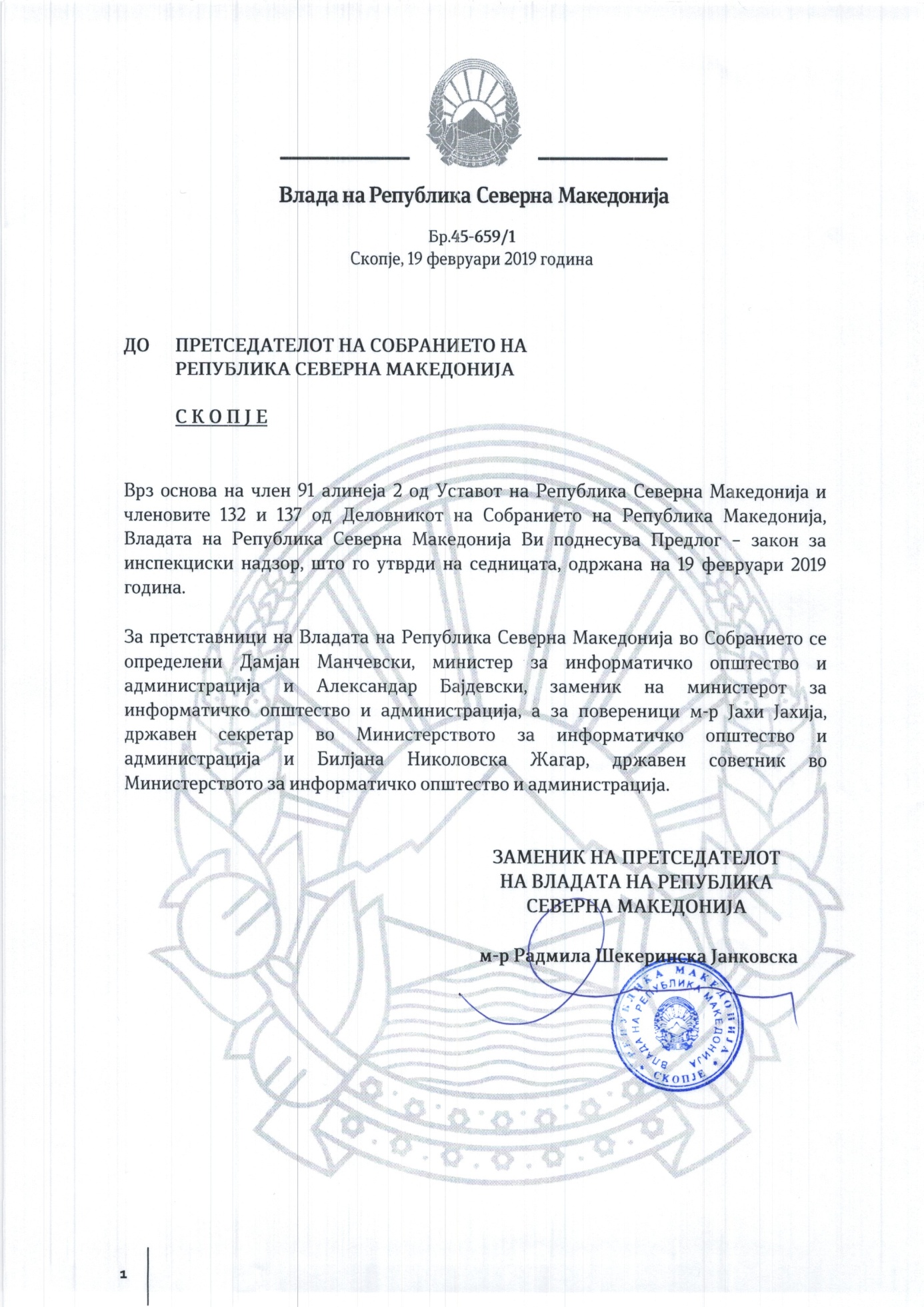 ВОВЕДОЦЕНА НА СОСТОЈБИТЕ ВО ОБЛАСТА ШТО ТРЕБА ДА СЕ УРЕДИ СО ЗАКОНОТ И ПРИЧИНИ ЗА ДОНЕСУВАЊЕ НА ЗАКОНОТСегашниот Закон за инспекциски надзор („Службен весник на Република Северна Македонија“ бр. број 50/2010, 162/2010, 157/2011, 147/2013, 41/2014, 33/2015, 193/2015, 53/2016, 11/2018, 83/2018 и 120/2018) требаше да овозможи систематско регулирање на постапувањето на инспекциските служби, воедначеност на нивната организација и ефикасност во нивното работење, како и надминување на сите претходно согледани недостатоци во нивното функционирање. Голем број од целите поставени со овој закон не се остварени. Сегашната состојба се карактеризира со голем број одредби содржани во различни закони кои ја регулираат предметната материја и кои честопати се меѓусебно противречни. Ова особено се однесува на поставеноста на инспекциските служби, линиите на нивната одговорност и обврските што ги имаат кон Инспекцискиот совет. Инспекциските служби се преоптоварени со обврски од административна природа. Во речиси сите инспекциски служби има сериозен недостаток на инспектори, а во добар дел и недостаток на други административни службеници за ефикасно спровдување на надлежноста на органот и извршување на делокругот на работни задачи на вработените лица. Стекнувањето на статус инспектор и контролата врз неговото работење е многу посложена и потешка отколку за било кој друг административен службеник, додека во однос на платите, надоместоците и наградите нивниот статус е ист. Во начинот на вршење на инспекцискиот надзор меѓу различни инспекциски служби има големи разлики, а нивната меѓусебна координација е на ниско ниво. Субјектите на надзор не се доволно запознаени со своите права и обврски при вршењето на надзорот. Репресивниот карактер на надзорот е многу поизразен отколку неговата превентивна и советодавна улога.Одредбите од важечкиот закон не можат во целост ефективно да разрешат одредени состојби во пракса и да придонесат за остварување на зацртаните стратешки цели во областа на инспекцискиот надзор.Ваквата состојба во областа, ги наметнува следните клучни причини за донесување на новиот предлог на закон:недоволно јасна законска поставеност и надлежност на Инспекцискиот совет;премногу комплексни и непотребни административни обврски на инспекциските служби за изработка и доставување на квартални и други извештаи кон Инспекцискиот совет, кои не придонесуваат за квалитативна оценка на работата на инспекторите и инспекциските служби;неатрактивност на инспекторската професија, поради престрогите услови за стекнување со статус на инспектор, што доведе до сериозен недостиг од инспекторски кадар во инспекциските служби;премногу сложен механизам за квантитативни и квалитативни критериуми за следење и оценување на учинокот на инспекторите;недостаток на механизми за дополнителни надоместоци и награди на инспекторите, со што нивната работа не е соодветно валоризирана, што пак придонесува кон намалување на мотивирансота на инспекторите;невоедначен пристап на инспекторите во рамките на иста инспекциска служба, што предизвикува потешкотии кај субјектите на надзор во исполнување на своите законски обврски;отсуство на соодветен механизам за планирање и вршење на инспекциски надзор врз база на проценка на ризик што влијае за чести надзори врз исти субјекти на надзор во кратки временски интервали;високи износи на глоби кои не одговараат на тежината на прекршокот и сериозно го загрозуваат работењето на субјектите на надзор. ЦЕЛИ, НАЧЕЛА И ОСНОВНИ РЕШЕНИЈА 	Општа цел на предлог Законот за инспекциски надзор е надминување на неконзистентноста и детектираните слабости во применувањето на сегашниот Закон за инспекциски надзор и воведување на нов концепт на инспекциски надзор преку планирање врз основа на процена на ризик и воедначено вршење на инспекцискиот надзор, со што ќе се постигне поголема транспарентност, предвидливост и правна сигурност за субјектите на надзор.Во овој контекст, специфичните цели на овој предлог на Закон вклучуваат: претпоставување на превентивниот пред репресивниот аспект на инспекцискиот надзор, преку воведување на опомена како примарна инспекциска мерка;зголемена сигурност и предвидливост за субјектите на надзор, со задолжителноста на листите на проценка и степенувањето на ризикот;подобрување на ефективноста на Инспекцискиот совет преку појасно и попрецизно определување на неговата улога и надлежност; подобрување на координативните и контролни механизми за следење на работењето на инспекциските служби преку и поедноставување на административните обврски кон Инспекцискиот совет;подобрување на квалитативната и квантитативната структура на инспектори, преку воведување на нов систем за стекнување со лиценца за инспектор, како и нов систем за постојана обука и стручно усовршување на инспекторите; иподобрување на атрактивноста на инспекторската професија и зголемување на мотивацијата преку регулирање на правата за додатоци и надоместоци на плата за инспекторите. ОЦЕНА НА ФИНАНСИСКИТЕ ПОСЛЕДИЦИ ОД ПРЕДЛОГОТ НА ЗАКОН ВРЗ БУЏЕТОТ И ДРУГИТЕ ЈАВНИ ФИНАНСИСКИ СРЕДСТВАЗаконот чие донесување се предлага, воспоставува обврска за обезбедување средства за неговото спроведување од Буџетот на Република Северна Македонија. ПРОЦЕНА НА ФИНАНСИСКИТЕ СРЕДСТВА ПОТРЕБНИ ЗА СПРОВЕДУВАЊЕ НА ЗАКОНОТ, НАЧИНОТ НА НИВНО ОБЕЗБЕДУВАЊЕ ПОДАТОЦИ ЗА ТОА, ДАЛИ СПРОВЕДУВАЊЕТО НА ЗАКОНОТ ПОВЛЕКУВА МАТЕРИЈАЛНИ ОБВРСКИ ЗА ОДДЕЛНИ СУБЈЕКТИИмено, во наредниот тригодишен период од 2020-2022 година, споредено со 2019 година, ќе бидат потребни следните финансиски средства на годишно ниво:44.280.000 денари за 2020 година,88.560.000 денари за 2021 година, и132.840.000 денари за 2022 година.ПРЕДЛОГ - ЗАКОН ЗА ИНСПЕКЦИСКИ НАДЗОРОпшти одредбиПредмет на законотСо овој закон се уредуваат основните начела на инспекцискиот надзор, статусот, надлежностите и работењето на Инспекцискиот совет, организацијата и раководењето со инспекциските служби, следењето, контролата и координацијата на работата на инспекциските служби, статусот и вработувањето на инспектор, лиценцата за инспектор, правата и обврските на инспектор (системот на надоместоци на плати на инспекторите, системот за стручно усовршување и обука на инспекторите), учинокот на инспектор, права и обврски на субјектите на инспекциски надзор при вршење на инспекциски надзор, постапката на вршење инспекциски надзор, посебните дејствија во инспекциската постапка, односите на инспекциските служби и надлежните органи, како и спроведувањето на законот. Примена на законотОдредбите од овој закон, кои се однесуваат на постапката за вршење на инспекциски надзор, се применуваат на инспекциските служби организирани како органи во состав на министерствата или како организациски единици, во рамки на органите на државната управа, општините, општините во Градот Скопје и Градот Скопје.Одредбите на овој закон, кои се однесуваат на обврските на инспекциските служби кон Инспекцискиот совет, се применуваат на инспекциските служби организирани како органи во состав на министерствата или како организациски единици во рамки на органите на државната управа.Одредбите на овој закон, кои се однесуваат на условите за вршење на должноста инспектор и раководењето, се применуваат на инспекциските служби организирани како органи во состав на министерствата или како организациони единици во рамки на органите на државната управа, општините, општините во Градот Скопје и Градот Скопје.Одредбите од ставовите (1), (2) и (3) не се применуваат во Министерството за финансии, вклучувајќи ги Управата за јавни приходи и Царинската управа, Министерството за одбрана и Министерството за внатрешни работи.Значење на изрази употребени во овој законОдделни изрази употребени во овој закон го имаат следново значење:Инспекциски надзор е надзор над примената на законите и другите прописи и општи акти во работењето на субјектите на надзор;Субјект на инспекциски надзор е правно и физичко лице утврдено со законите во кои е предвидено вршење на инспекциски надзор;Инспектор е службено лице со овластувања, одговорности, права и обврски утврдени со закон, кое врши инспекциски надзор;Инспекциска постапка е вид на постапка уредена со овој закон, со Законот за општата управна постапка или со друг посебен закон;Инспекциски акти и дејствија се сите акти и дејствија, коишто инспекторите ги донесуваат и преземаат во инспекциската постапка;Инспекциски мерки се мерки предвидени со овој и со друг закон, кои ги преземаат инспекторите при инспекцискиот надзор, заради отстранување на утврдените неправилности и недостатоци;Опомена е инспекциска мерка со која субјектот на надзор примарно се задолжува да ги отстрани утврдените неправилности и недостатоци во определен рокПроценка на ризик е процес на анализа, управување и известување за  ризикот од неусогласеноста на работењето на субјектот на наздор, со прописите од соодветната област.Употреба на јазиците и писматаОдредбите од Законот за употреба на јазиците соодветно се применува при инспекцискиот надзор.Основни начела на инспекцискиот надзорНачело на законитостВо вршење на инспекцискиот надзор, инспекторот е должен да постапува согласно со Уставот, законите, меѓународните договори ратификувани согласно Уставот и други прописи донесени врз основа на закон.Начело на заштита на јавниот интересПри вршење на инспекцискиот надзор, инспекторот обезбедува заштита на јавниот интерес.Начело на еднаквост, непристрасност и објективностИнспекторот во вршењето на инспекцискиот надзор обезбедува еднаквост, непристрасност и објективност кон субјектите на инспекциски надзор.Начело на одговорност Инспекторот е одговорен за стручно и совесно извршување на инспекцискиот надзор и за штетата предизвикана со незаконито дејствие или незаконито одбивање да преземе соодветно дејствие.Начело на материјална вистинаИнспекторот, по службена должност, ја утврдува фактичката состојба и изведува докази во постапката на инспекцискиот надзор.Начело на сослушување на субјектите на инспекцискиот надзорПред преземањето на инспекциските мерки за отстранување на неправилностите и недостатоците, утврдени кај субјектите на инспекцискиот надзор, инспекторот е должен да им даде можност на субјектите на инспекцискиот надзор да се изјаснат за фактите и околностите кои се утврдуваат при инспекцискиот надзор.Начело на самостојностИнспекторот во рамките на своите овластувања и надлежност, утврдени со овој или друг закон, е самостоен и независен во вршењето на инспекцискиот надзор и во преземањето на инспекциски мерки утврдени со закон.Начело на јавностИнспекцискиот надзор е јавен.Инспекциските служби, преку своите веб страници, редовно објавуваат информации од значење за јавноста, за спроведените дејствија и за преземените инспекциски мерки заради заштита на животот и здравјето на луѓето или имотот или заради потешки нарушувања на јавниот интерес.Начело на пропорционалностПри вршењето на инспекцискиот надзор инспекторот презема инспекциски мерки согласно со закон, кои се неопходни за отстранување на утврдените неправилности и недостатоци, кои се најповолни за субјектот на инспекцискиот надзор, внимавајќи при тоа да не го попречува ефикасното функционирање на субјектот на инспекцискиот надзор.При определувањето на инспекциските мерки и рокот за отстранување на утврдените недостатоци инспекторот се раководи од тежината на недостатокот, штетните последици предизвикани кон јавниот интерес или интересот на трети лица, како и времето кое е потребно субјектот на инспекцискиот надзор да ги отстрани утврдените недостатоци.Начело на превенцијаПри вршењето на инспекцискиот надзор инспекторот првенствено врши превентивна функција, а презема инспекциски мерки тогаш кога со превентивната функција не може да се обезбеди целта на инспекцискиот надзор.Начело на субсидијарностВо инспекциската постапка се применуваат одредбите од Законот за општата управна постапка, доколку со овој или друг закон поинаку не е уредено.Статус, надлежности и работење на Инспекциски совет Статус на Инспекциски совет Инспекциски совет (во натамошниот текст: Советот) е самостоен орган на државна управа со својство на правно лице, со седиште во Градот Скопје, со права, обврски и одговорности утврдени со овој закон.Најдоцна до 15 декември во тековната година, Советот донесува годишен план за работа, за наредната година.Советот за својата работа поднесува годишен извештај за информирање до Владата на Република Северна Македонија (во натамошниот текст: Владата), најдоцна до крајот на првото тримесечје на тековната, за претходната година.Раководење со Инспекцискиот советСо Инспекцискиот совет раководи претседател.Во случај на отсуство или спреченост за доаѓање на работа, претседателот го заменува еден од членовите на Советот, овластен од претседателот.Надлежности на Инспекциски советСоветот ги врши следните работи:ја следи и координира работата на инспекциските служби организирани како органи во состав на министерствата и организациски единици за инспекциски надзор во состав на други органи на државната управа;се грижи за примената на меѓународно признатите стандарди за инспекциски надзор пропишани од меѓународните, европските и регионалните организации за стандардизација, како и за стандардите и другите стандардизациски документи кои ја сочинуваат националната стандардизација, како и правилата на добра практика кои ги применува субјектот на инспекциски надзор;дава писмена согласност на годишниот план за инспекциски надзор на инспекциските служби организирани како органи во состав на министерствата и организациски единици за инспекциски надзор во состав на други органи на државната управа;дава мислење на методологиите за процена на ризик донесени од инспекциските служби организирани како органи во состав на министерствата и организациски единици за инспекциски надзор во состав на други органи на државната управа;дава мислење на шестмесечните извештаи за инспекциски надзор на инспекциските служби организирани како органи во состав на министерствата и организациски единици за инспекциски надзор во состав на други органи на државната управа;дава мислење на предлозите на законите и подзаконските акти од областа на инспекцискиот надзор;донесува насоки за изготвување на актите за внатрешна организација и систематизација на инспекциските служби организирани како органи во состав на министерствата и организациските единици за инспекциски надзор во состав на други органи на државната управа, врз основа на кои Министерството за информатичко општество и администрација дава согласност;подготвува годишен извештај за работа на инспекциските служби организирани како органи во состав на министерствата и организациски единици за инспекциски надзор во состав на други органи на државната управа, кој го доставува до Владата;издава налог за вршење на поединечен и заеднички инспекциски надзор, на инспекциските служби организирани како органи во состав на министерствата и организациски единици за инспекциски надзор во состав на други органи на државната управа;донесува програма за интерактивна обука за стекнување со лиценца за инспектор;донесува програма за испит за лиценца за инспектор- општ дел и го организира и спроведува општиот дел од испитот за лиценца за инспектор;издава и одзема лиценца за инспектор;развива политики за управување со учинокот на инспекторите и ја следи успешноста на нивното работење;креира единствена рамка за развој и управување со инспекторите во инспекциските служби организирани како органи во состав на министерствата и организациски единици за инспекциски надзор во состав на други органи на државната управа;воспоставува и одржува систем за стручно усовршување и обука на инспектори во инспекциските служби организирани како органи во состав на министерствата и организациски единици за инспекциски надзор во состав на други органи на државната управа;донесува и спроведува годишна програма за генеричка обука на инспекторите во инспекциските служби организирани како органи во состав на министерствата и организациски единици за инспекциски надзор во состав на други органи на државната управа;донесува стратешки план, годишна план за работа и годишен извештај за работа на Советот;воспоставува и одржува регистри и информациски систем за управување со инспекцискиот надзор;постапува по претставки од физички и правни лица, поврзани со работата на инспекторите, инспекциските служби и/или субјектите на инспекциски надзор;поднесува предлог за разрешување на директор на инспекциска служба од член 26, став (1), точка 1; поднесува иницијатива за утврдување на дисциплинска одговорност на инспектор;спроведува меѓународна соработка во областа на инспекциски надзордруги работи утврдени со закон;Работење на СоветотСоветот работи и одлучува на седница.Одлуките на Советот се донесуваат со мнозинство гласови од вкупниот број на членови, а ги потпишува претседателот или член на Советот кој тој ќе го овласти.Годишниот план за работа на Советот, годишниот извештај за работа на Советот, годишниот извештај за работата на инспекциските служби и годишната програма за генеричка обука на инспекторите, се објавуваат на веб страницата на Советот.Советот донесува деловник за работа и други акти, со кои поблиску се уредува начинот на работа и спроведувањето на неговите надлежности.Состав на СоветотСоветот има претседател и шест члена, кои функцијата ја извршуваат професионално, со мандат од четири години, со право на уште еден избор.Членови на Советот се избираат во следниве области: пазар, работни односи и безбедност и здравје при работа;животна средина и заштита на здравје на луѓето;градежништво, урбанизам, комунални работи и транспорт;земјоделство, шумарство, ветеринарство и безбедност на храна;образование, наука и култура иуправа.Избор на претседател и членови на СоветотЗа претседател на Советот може да биде избрано лице кое:има државјанство на Република Северна Македонија;во моментот на изборот со правосилна судска пресуда не му е изречена казна затвор или прекршочна санкција забрана за вршење на професија, дејност или должност;има стекнато најмалку 240 кредити според ЕКТС или завршен VII/1 степен;има најмалку шест години работно искуство на раководно работно место, по дипломирањето;поседува еден од следниве меѓународно признати сертификати или уверенија за активно познавање на англиски јазик: ТОЕФЕЛ ИБТ – најмалку 74 бода, ИЕЛТС (IELTS) – најмалку 6 бода, ИЛЕЦ (ILEC) (Cambridge English: Legal) – најмалку Б2 (B2) ниво, ФЦЕ (FCE) (Cambridge English: First) – положен, БУЛАТС (BULATS) – најмалку 60 бода или АПТИС (АPTIS) – најмалку ниво Б2 (B2)поседува потврда за активно познавање на компјутерски програми за канцелариско работење;За член на Советот може да биде избрано лице кое:има државјанство на Република Северна Македонија;во моментот на изборот со правосилна судска пресуда не им е изречена казна затвор или прекршочна санкција забрана за вршење на професија, дејност или должност;стекнато најмалку 240 кредити според ЕКТС или завршен VII/1 степен;најмалку шест години работно искуство по дипломирање, во соодветната област за која е избран за член;поседува еден од следниве меѓународно признати сертификати или уверенија за активно познавање на англиски јазик: ТОЕФЕЛ ИБТ – најмалку 74 бода, ИЕЛТС (IELTS) – најмалку 6 бода, ИЛЕЦ (ILEC) (Cambridge English: Legal) – најмалку Б2 (B2) ниво, ФЦЕ (FCE) (Cambridge English: First) – положен, БУЛАТС (BULATS) – најмалку 60 бода или АПТИС (АPTIS) – најмалку ниво Б2 (B2)поседува потврда за активно познавање на компјутерски програми за канцелариско работење Претседателот и членовите на Советот, врз основа на јавен оглас, ги избира и ги разрешува Владата.Јавниот оглас го објавува Владата и не може да биде пократок од 15 дена, вклучувајќи го денот на неговото објавување.Јавниот оглас се објавува на веб страницата на Владата, како и во најмалку два дневни весници, од кои еден што се издава на јазикот што го зборуваат најмалку 20% од граѓаните кои зборуваат на службен јазик различен од македонскиот јазик.Јавниот оглас од став (3) на овој член, се распишува шест месеци пред истекот на мандатот на претседателот и членовите на Советот.Претседателот и членовите на Советот не можат да бидат членови во органи и тела кои ги избира или именува Собранието на Република Северна Македонија или Владата. Разрешување на претседател и член на СоветотПретседателот, односно членот на Советот, може да биде разрешен пред истекот на мандатот за кој е избран, во следните случаи:на негово барање;ако со правосилна судска одлука е осуден за кривично дело со казна затвор или му е изречена казна забрана за вршење на професија, дејност или должност;поради загубена деловна способност за вршење на функција;поради повреда на прописите или злоупотреба на функцијата.По разрешувањето на претседателот или член на Советот, во случаите од став (1) на овој член, Владата во рок од седум дена, именува вршител на должноста, до изборот на нов претседател или член во согласност со одредбите од член 21 од овој закон, но не подолго од три месеци.Надлежности на претседател на СоветотПретседателот на Советот:го координира, организира и раководи со работењето на Советот;го претставува и застапува Советот;презема правни дејствија во име и за сметка на Советот;донесува прописи и други акти за кои е овластен со закон;донесува акти за внатрешна организација и систематизација на работните места на стручно – административната служба на Советот;издава налог за единичен и заеднички инспекциски надзор;се грижи и ја обезбедува јавноста во работењето на Советот;ги свикува и раководи со седниците на Советот;поднесува барање до Советот, за поднесување на иницијатива за поведување на дисциплинска постапка против инспектор;во согласност со закон презема и други мерки.Надлежности на членот на СоветотЧленот на Советот:учествува во работата на седниците на Советот;предлага одлуки на Советот;ги разгледува програмските и извештајни документи на инспекциските служби во областа за која е избран;доставува писмен предлог до претседателот на Советот, за издавање на налог за единичен и заеднички инспекциски надзор;ја следи и координира работата на инспекциските служби во областа за која е избран;ги разгледува и предлага мислења по законски и подзаконски акти, кои ги предлагаат органите од соодветната област;поднесува барање до Советот, за поднесување на иницијатива за поведување на дисциплинска постапка против инспектор;постапува по претставки во областа за која е избран, поднесени од физички и правни лица;врши други работи од делокруг на областа за која е избран согласно закон.Стручно – административна служба на СоветотСоветот има стручно – административна служба, со која раководи генерален секретар на начин кој обезбедува законито, стручно, одговорно, навремено и економично работење.За вработените во стручно – административната служба на Советот се применуваат одредбите од Законот за административните службеници, Законот за вработените во јавниот сектор и општите прописи од областа на работните односи.Организација и раководење со инспекциските службиОрганизација на инспекциските служби Инспекциските служби се организирани како:органи во состав на министерствата – државни инспекторати за одделни области;организациски единици за инспекциски надзор во состав на органите на државната управа – сектор или одделение за инспекциски надзор;организациски единици за инспекциски надзор во состав на општините, општините во Градот Скопје и Градот Скопје – Сектор или одделение за инспекциски надзор;Инспекциските служби од став (1) точка 1, имаат својство на правно лице.Раководење со инспекциските службиСо инспекциските служби од член 26, став (1), точка 1 од овој закон, раководи директор (во натамошниот текст: директор), кој врз основа на јавен оглас, го именува и разрешува Владата. Јавниот оглас од став (1) на овој член, се распишува шест месеци пред истекот на мандатот на директорот.Јавниот оглас го објавува Владата и не може да биде пократок од 15 дена, вклучувајќи го денот на неговото објавување.Јавниот оглас се објавува на веб страницата на Владата, како и во најмалку два дневни весници, од кои еден што се издава на јазикот што го зборуваат најмалку 20% од граѓаните кои зборуваат на службен јазик различен од македонскиот јазик.Директорот функцијата ја извршува професионално, со мандат од четири години и со право на уште еден избор.Директорот за својата работа одговара пред Владата. Со инспекциските служби од член 26, став (1), точки 2 и 3 од овој закон, раководи раководен инспектор од категоријата Б и нивото кое одговара на организацискиот облик на инспекциската служба утврдено со закон (во натамошниот текст: раководител на инспекциската служба).Раководителот на инспекциската служба за својата работа одговара пред функционерот односно раководното лице на соодветниот орган односно градоначалникот, во чии рамки работи инспекциската служба. Директорот и раководителот на инспекциската служба не може да бидат членови во органи и тела кои ги избира или именува Собранието на Република Северна Македонија или Владата или соодветната единица на локалната самоуправа. Општи услови за именување на директорЗа директор може да биде именувано лице кое:има државјанство на Република Северна Македонија;во моментот на именување со правосилна судска пресуда не им е изречена казна затвор или прекршочна санкција забрана за вршење на професија, дејност или должност;има стекнато најмалку 240 кредити според ЕКТС или завршен VII/1 степен;има најмалку шест години работно искуство по дипломирањето, во соодветната област;поседува еден од следниве меѓународно признати сертификати или уверенија за активно познавање на англиски јазик: ТОЕФЕЛ ИБТ – најмалку 74 бода, ИЕЛТС (IELTS) – најмалку 6 бода, ИЛЕЦ (ILEC) (Cambridge English: Legal) – најмалку Б2 (B2) ниво, ФЦЕ (FCE) (Cambridge English: First) – положен, БУЛАТС (BULATS) – најмалку 60 бода или АПТИС (АPTIS) – најмалку ниво Б2 (B2)Поседува потврда за активно познавање на компјутерски програми за канцелариско работење;Покрај општите услови од став (1) на овој член, со закон може да се утврдат и посебни услови за именување на директор.Разрешување на директорДиректорот може да биде разрешен пред истекот на мандатот за кој е именуван, во следните случаи:на негово барање;на предлог на Советот;ако со правосилна судска одлука е осуден за кривично дело со казна затвор или му е изречена казна забрана за вршење на професија, дејност или должност;поради загубена деловна способност за вршење на функција и/или поради повреда на прописите или злоупотреба на функцијата.По разрешувањето на директорот, во случаите од став (1) на овој член, Владата во рок од седум дена, именува вршител на должноста, до изборот на нов директор во согласност со одредбите од член 28 од овој закон, но не подолго од три месеци.Надлежности на директоротДиректорот ги врши следните работи:ја координира и организира работата на инспекторатот;го претставува и застапува инспекторатот;презема правни дејствија во име и за сметка на инспекторатот;обезбедува услови за ефикасна примена на законите и прописите кои се однесуваат на инспекцискиот надзор;одлучува за правата и обврските на вработените во инспекторатот;обезбедува услови за стручно усовршување и специјализирана обука на инспекторите;донесува акти за внатрешна организација и систематизација на работни места во инспекторатот;донесува програмски и извештајни документи, вклучително:стратешки план на инспекторатот;годишен план за работа на инспекторатот;годишна програма за специјализирана обука на инспекторите;шестмесечен извештај за работа на секој инспектор;месечен план за работа на секој инспектор;други документи и акти предвидени со овој или друг закон;донесува и други акти за кои е овластен;обезбедува јавност во работењето на инспекторатот;други работи од надлежност на инспекторатот, во согласност со закон.Директорот во негово отсуство или кога поради болест и други причини, не е во можност да ја извршува функцијата, го заменува еден од раководните инспектори, овластен од директорот.Надлежности на раководителот на инспекциската службаРаководителот на инспекциската служба ги врши следните работи:ја координира и организира работата на инспекциската служба;обезбедува услови за ефикасна примена на законите и прописите кои се однесуваат на инспекцискиот надзор;обезбедува услови за стручно усовршување и специјализирана обука на инспекторите;донесува програмски и извештајни документи, вклучително:стратешки план на инспекциската служба;годишен план за работа на инспекциската служба;годишна програма за специјализирана обука на инспекторите;шестмесечен извештај за работа на секој инспектор;месечен план за работа на секој инспектор;други документи и акти предвидени со овој или друг закон;обезбедува јавност во работењето на инспекциската служба;други работи од надлежност на инспекциската служба, во согласност со закон;Раководителот на инспекциската служба во негово отсуство или кога поради болест и други причини не е во можност да ја извршува работата, го заменува еден од раководните инспектори, а доколку нема раководни инспектори, инспектор од категорија В, овластен од раководното лице на соодветниот орган односно градоначалникот, во чии рамки работи инспекциската служба.Следење на работата на инспекциски службиПроценка на ризикИнспекцискиот надзор се заснова на проценка на ризикот.Според степенот, ризикот може да биде низок, среден и висок.Проценката на ризик се прави во текот на подготвувањето на годишниот план за работа на инспекцискта служба.Проценката на ризик вклучува анализа, управување и известување за ризикот и се спроведува според методологија за проценка на ризик, која ја донесува раководителот на инспекциската служба од член 26, став (1), точки 1 и 2, по претходно мислење на Советот за усогласеност со актот од став (9) на овој член.Доколку се сменат околностите врз основа на кои е направена проценката на ризикот, инспекциската служба ќе изврши ревизија на проценката на ризикот, која ќе биде земена во предвид при подготвувањето на месечните планови за работа на инспекциската служба.Проценката на ризикот, се врши преку:идентификување на ризиците за заштитените добра, права и интереси, животната средина и здравјето на луѓето, кои може да се случат како последица од работата на субјектот на надзор, ипроценка на тежината на штетните последици и веројатноста за нивно случување, Тежината на штетните последици, се проценува врз основа на:природата на штетните последици која произлегува од видот на дејноста на субјектот на инспекциски надзор и/или од карактеристиките на производот кој се става на пазарот односно услугата која се дава од страна на субјектот на инспекциски надзор, иобемот на штетните последици, кој произлегува од опфатот на корисници на производот односно услугата која се дава од страна на субјектот на инспекциски надзор;Веројатноста на случување на штетни последици се проценува врз основа на:претходната работа и постапување на субјектот на инспекциски надзор, вклучувајќи ја и последната утврдена состојба на законитост и безбедност во неговото работење и постапување;стандарди и другите стандардизациски документи кои ја сочинуваат националната стандардизација, како и правилата на добра практика кои ги применува субјектот на инспекциски надзор;системите за управување и внатрешен надзор на работењето на субјектот на инспекциски надзор;состојбата во областа во која се врши дејноста и предвидувањата за идните движења во таа област ивнатрешните и надворешните стручни, технички, технолошки и финансиски капацитети на субјектот на инспекциски надзор;Елементите на проценката на ризикот, како и зачестеноста на спроведувањето на инспекциски надзор врз основа на проценката на ризик, со акт ги пропишува Советот.Годишен план за работа на инспекциска службаГодишниот план за работа на инспекциската служба од член 26 на овој закон, го донесува директорот односно раководителот на инспекциската служба, најдоцна до крајот на тековната, за наредната година, кој се објавува на веб страницата на инспекциската служба.Годишниот план од став (1) на овој член, за работата на инспекциската служба од член 26, став (1), точки 1 и 2 на овој закон, најдоцна до 15 ноември се доставува до Советот, во електронска и хартиена форма.Советот дава писмена согласност на Годишниот план од ставот (2) на овој член, најдоцна до 15 декември. Формата и содржината на Годишниот план од став (1) на овој член, го пропишува Советот.Месечен план за инспекциски надзорВрз основа на годишниот план за работа на инспекциската служба, директорот односно раководителот на инспекциската служба од член 26 на овој закон, најдоцна до почетокот на месецот, донесува месечен план за работа на секој инспектор. При подготвувањето на месечниот план од став (1) на овој член, директорот, односно раководителот на инспекциската служба треба да го земе предвид и евентуалното отсуството на инспекторот поради користење на годишен одмор, стручно усовршување и обука или други оправдани причини. Месечниот план за работа од став (1) на овој член, за инспекциските служби од член 26, став (1), точки 1 и 2, од овој закон, во рок од 10 дена од денот на донесување, се доставува до Советот, за информирање, во електронска форма.Формата и содржината на месечниот план од став (1) на овој член, ги пропишува Советот.Извештај за работа на инспекциска службаИзвештајот за работа на инспекциската служба за претходните шест месеци, го донесува директорот односно раководителот на инспекциската служба од член 26 на овој закон, најдоцна до 15 јули за периодот јануари – јуни во тековната година, односно најдоцна до 15 јануари за периодот јули – декември од претходната година, кој се објавува на веб страната на инспекциската служба. Извештајот од став (1) на овој член, за работата на инспекциските служби од член 26, став (1), точки 1 и 2 од овој закон, најдоцна до 31 јули односно 31 јануари, се доставува до Советот, во електронска и хартиена форма.Советот дава мислење на Извештајот од ставот (2) на овој член, најдоцна до 31 август односно 28 февруари. Мислењето содржи наоди, насоки и препораки за подобрување на работењето на инспекциската служба.Доколку мислењето од став (3) на овој член е негативно, Советот, ќе поднесе предлог за разрешување на директорот до Владата, односно предлог за поведување на дисциплинска постапка за дисциплински престап, против раководителот на инспекциската служба, до раководното лице на органот во чиј состав е формирана инспекциската служба. Најдоцна до 31 март во тековната година, врз основа на шестмесечните извештаи од став (2) на овој член, Советот доставува за информирање до Владата, годишен извештај за работата на инспекциските служби, кој  се објавува на веб страната на Советот. Формата и содржината на извештаите од ставовите (1) и (5) на овој член, ги пропишува Советот.Регистри и информациски систем за инспекциски надзорФормата и содржината на регистрите и информацискиот систем за инспекциски надзор од член 18, точка 17 од овој закон ги пропишува Советот.Инспекциска евиденцијаИнспекциските служби за вршењето на инспекцискиот надзор, задолжително водат посебна евиденција за податоците кои се однесуваат на инспекциската постапка.Формата, содржината и начинот на водење на инспекциската евиденција од ставот (1) на овој член, ја пропишува министерот за информатичко општество и администрација.Статус и вработување на инспекторКатегории и нивоа на работни места за инспекториРаботните места на инспекторите се класифицираат во категориите Б и В и соодветните нивоа, како што е пропишано со Законот за административни службеници.Звања на инспекториНивоата во рамките на категориите, за инспекторите дополнително се опишуваат со звање, и тоа:Б1 – генерален инспектор;Б2 – главен инспектор;Б3 – помошник главен инспектор; Б4 – виш инспектор;В1 – советник инспектор; В2 – самостоен инспектор;В3 – помошник инспектор и В4 – помлад инспектор;Посебен услов за вработување на инспекторКандидатот за инспектор од категорија Б, покрај општите услови за вработување утврдени во Законот за административни службеници, треба да ги исполнува следните посебни услови:стручни квалификации за сите нивоа од категорија Б – ниво на квалификација VIА според Македонската рамка на квалификации и стекнати најмалку 240 кредити според ЕКТС или завршен VII/1 степен;работно искуство, и тоа: Б1 – најмалку шест години работно искуство по дипломирањето, од кои најмалку две години како инспектор;Б2 – најмалку пет години работно искуство по дипломирањето, од кои најмалку две години како инспектор и Б3 и Б4 – најмалку четири години работно искуство по дипломирањето, од кои најмалку една година како инспектор; општи работни компетенции за сите нивоа согласно Рамката на општи работни компетенции;посебни работни компетенции за сите нивоа:активно познавање на еден од трите најчесто користени јазици на Европската унија (англиски, француски, германски);активно познавање на компјутерски програми за канцелариско работење.Кандидатот за инспектор од категорија В, покрај општите услови за вработување утврдени во Законот за административни службеници, треба да ги исполнува следните посебни услови за: стручни квалификации и тоа:за нивото В1 – ниво на квалификација VIА според Македонската рамка на квалификации и стекнати најмалку 240 кредити според ЕКТС или завршен VII/1 степен иза нивоата В2, В3 и В4 - ниво на квалификација VIБ според Македонската рамка на квалификации и стекнати најмалку 180 кредити според ЕКТС или завршен VII/1 степен иработно искуство, и тоа:В1 – најмалку три години работно искуство по дипломирањето;В2 – најмалку две години работно искуство по дипломирањето;В3 – најмалку една година работно искуство по дипломирањето;В4 – со и без работно искуство по дипломирањето;општи работни компетенции за сите нивоа согласно Рамката на општи работни компетенции;посебни работни компетенции за сите нивоа:активно познавање на еден од трите најчесто користени јазици на Европската унија (англиски, француски, германски);активно познавање на компјутерски програми за канцелариско работење.Пополнување на работно место за инспекторСлободно работно место за инспектор се пополнува преку следните постапки:вработување;унапредување на работно место во повисоко ниво за ист вид на инспектор;преземање на инспектор од една во друга инспекциска служба, на работно место во иста категорија и ниво;преземање на административен службеник во инспекциска служба, на работно место во иста категорија и ниво ираспоредување на инспектор во иста инспекциска служба на друго работно место на исто ниво за ист вид на инспектор.Постапките за пополнување на слободно работно место од став (1) на овој член, се спроведуваат согласно Законот за административни службеници и Законот за вработени во јавниот сектор.Лиценца за инспекторОбука за стекнување со лиценца за инспекторОбуката за стекнување со лиценца за инспектор се спроведува врз основа на програма за обука и се состои од два дела во вкупно траење од 12 месеци и тоа:три месеци интерактивна обука идевет месеци практична работа и обука на работно место, под надзор на ментор во инспекциската служба каде е вработен.Менторот се определува од редот на раководни инспектори во инспекциската служба, а доколку такви нема, тогаш инспектор од ниво В1, со најмалку пет години искуство како инспектор.Кандидатот за инспектор избран преку постапка за вработување и кандидатот за инспектор вработен преку постапка за преземање на административен службеник, посетува обука за стекнување со лиценца за инспектор од став (1), точки 1 и 2 на овој член.Кандидатот за инспектор вработен преку постапка за преземање на инспектор од една во друга инспекциска служба, посетува обука за стекнување со лиценца за инспектор од став (1), точка 2 на овој член.Програмата за обука од став (1), точка 1,  на овој член ја донесува Советот.Програмата за практична работа и обука на работното место од став (1), точка 2, на овој член, ја донесува директорот односно раководителот на инспекциската служба.Формата и содржината на програмите за обука од став (1) на овој член, ја пропишува Советот.Испит за стекнување со лиценца за инспекторИспитот за стекнување со лиценца за инспектор, се состои од општ и практичен дел.Општиот дел од испитот од став (1) на овој член, го организира и спроведува Советот.Практичниот дел од испитот од став (1) на овој член, го организира и спроведува инспекциската служба каде е вработен кандидатот за инспектор.Општиот дел од испитот од став (1) на овој член, се полага според Програма за испит за лиценца – општ дел, која ја донесува Советот.Практичниот дел од испитот од став (1) на овој член, се полага според Програма за испит за лиценца – практичен дел, што ја донесува директорот односно раководителот на инспекциската служба.Програмите за испит од ставовите (4) и (5) на овој член, базата на прашања за испитот, како и релевантната литература, се јавно достапни на веб страницата на Советот.Кандидатот за инспектор избран преку постапка за вработување и кандидатот за инспектор вработен преку постапка за преземање на административен службеник, по истекот на периодот за обука од член 42, став (1), полага испит за стекнување со лиценца за инспектор, во првата закажана испитна сесија. Кандидатот за инспектор избран преку постапка за преземање на инспектор од една во друга инспекциска служба, по истекот на периодот за обука од член 42, став (1), точка 2 од овој закон, полага испит за стекнување со лиценца за инспектор, во првата закажана испитна сесија. Кандидатот за инспектор од став (7) и став (8) на овој член, кој не го положил испитот за лиценца за инспектор, има право да го полага истиот уште еднаш, во првата наредна испитна сесија.На кандидатот за инспектор од став (7) и став (8) на овој член, кој и при повторното полагање не го положил испитот за лиценца за инспектор, му престанува вработувањето во инспекциската служба.Начинот за спроведување на испитот од став (1) на овој член, ги пропишува Советот.Издавање и важност на лиценца за инспекторЛиценцата за инспектор во инспекциските служби од член 26, став (1) од овој закон, ја издава Советот, по претходно положен општ дел од испитот од член 43, став (4) од овој закон и добиено писмено известување од инспекциската служба за положен практичен дел од испитот од член 43, став (5) од овој закон.Раководното лице на инспекциската служба го доставува писменото известување од став (1) од овој член, во рок од пет дена од денот на полагањето. Лиценцата од ставот (1) на овој член, има трајна важност.Формата и содржината на образецот за лиценца за инспектор, ја пропишува Советот.Одземање на лиценца за инспекторДиректорот односно раководителот на инспекциската служба го известува Советот во рок од 7 (седум) денови од конечноста на решението за престанокот на вработувањето на инспекторот кога настапиле штетни последици за институцијата а при тоа не се утврдени олеснителни околности за инспекторот кој го сторил престапот или по сила на закон.По добивањето на известувањето од став 1 на овој член, Советот донесува одлука за одземање на лиценцата за инспектор.Службена легитимација и значкаИнспекторот има службена легитимација и значка, со која го докажува своето својство, идентитет и овластувања.По стекнување со лиценца за инспектор, директорот односно раководното лице на органот односно градоначалникот, во чии рамки е инспекциската служба, му издава на инспекторот службена легитимација и значка од ставот (1) на овој член.Во случај на престанок на работниот однос или суспензија согласно закон, инспекторот е должен со денот на донесување на решение за престанок на работниот однос, односно решение за суспензија да ја врати службената легитимација и значката, на директорот односно раководното лице на органот односно градоначалникот, кој му ги издал.Формата и содржината на образецот на службената легитимација и значката на инспекторот, како и начинот на нивното издавање и одземање во инспекциските служби од член 26, став (1) од овој закон, ги пропишува Советот.Права и обврски на инспекторОпшта одредбаЗа прашањата кои се однесуваат на правата и обврските од работниот однос на инспекторите, кои не се уредени со овој закон и за прашањата за кои овој закон не упатува на примена на друг закон, се применуваат одредбите од Законот за вработените во јавниот сектор. Плата, надоместоци и додатоци на плата на инспекторИнспекторот има право на плата и надоместоци од плата под услови и критериуми утврдени во Законот за административни службеници, освен ако не е поинаку пропишано со овој закон.Инспекторот има право на додаток на плата заради постоење на висок ризик по животот и здравјето при извршувањето на работите и задачите на инспектор во висина од 30% од износот на основната плата.Стручно усовршување и обука на инспекторитеИнспекторот има право и должност континуирано професионално и стручно да се усовршува и обучува, во согласност со потребите на инспекциската служба во која е вработен.Стручното усовршување од став (1) на овој член, се спроведува преку генерички и специјализирани обуки.Советот односно градоначалникот, најдоцна до 30 јуни во тековната година, донесува Годишна програма за генерички обуки на инспекторите за наредната година.Средства за реализација на програмата од став (3) на овој член, се обезбедуваат од Буџетот на Република Северна Македонија односно буџетот на единиците на локалната самоуправа.За спроведување на програмата од ставот (3) на овој член, Советот воспоставува внатрешна организациска единица за поддршка на обуката на инспекторите од инспекциските служби од член 26, став (1) точки 1 и 2 од овој закон.Специјализираните обуки за инспектори и средствата за нивна реализација, ги обезбедува инспекциската служба.Индивидуален годишен план за стручно усовршување и обука на инспекторотВрз основа на Годишната програма од член 49, став (3) од овој закон, директорот односно раководителот на инспекциската служба, најдоцна до 30 ноември во тековната година, донесува Годишен план за индивидуално стручно  усовршување и обука на секој инспектор во наредната година.Во Годишниот план од став (1) на овој член, се вклучени најмалку три генерички обуки од Годишната програма од член 49, став (3) од овој закон.Награда за инспекторНа инспекторот може да му се додели награда во висина од една негова плата еднаш во текот на календарската годината. Критериумите за доделување на наградата од став (1) на овој член се:посебно ангажирање во извршувањето на работата,квалитет во извршуивање на работата, изначителен придонес во остварувањето на функцијата на инспекциската служба. Наградата од став (1) на овој член го исклучува надоместокот за успешност во работењето за административни службеници, согласно Законот за административни службеници.За паричната награда од став (1) на овој член, одлучува директорот односно раководното лице на органот односно градоначалникот, на предлог на непосредно претпоставениот раководител.Советот донесува упатство за доделување на паричната награда од став (1) на овој член.Осигурување од несреќа при работаИнспекциската служба на своја сметка, задолжително го осигурува инспекторот за случаи на несреќа при работа. Обврска за чување на тајнаИнспекторот е должен, во текот на траењето и по престанокот на вработувањето, да ги чува во тајност сите податоци што ги дознал при вршењето на инспекциски надзор, кои со пропис или со општ акт на субјектот на инспекциски надзор, се утврдени како деловна тајна.Обврска за заштита на лични податоциИнспекторот е должен, при вршењето на инспекцискиот надзор да ги применува прописите за заштита на личните податоци.Одговорност на инспекторот Покрај одговорноста за дисциплински престап согласно Законот за административни службеници, инспекторот е дисциплински одговорен и ако при вршење на инспекцискиот надзорот:не преземе соодветни мерки кои во согласност со овој или друг закон бил должен да ги преземе;не ги извести надлежните органи за прекршување на законите или другите прописи кои со записник ги констатирал при вршењето на инспекцискиот надзор;не постапи согласно обврската за чување на деловна тајна од член 53 на овој закон; ине постапи согласно обврската за примена на прописите за заштита на личните податоци од член 54 на овој закон.Против решението за дисциплинска одговорност, донесено од директорот односно раководителот на инспекциската служба, инспекторот има право на жалба во рок од осум дена, до Агенцијата заадминистрација.Учинок на инспектор Управување со учинокот на инспекторЗа управување со учинокот на инспектор, се воспоставува систем чија цел е унапредување на институционалниот учинок преку унапредување на индивидуалниот учинок и идентификување на недостатоците и потенцијалите за развој на инспекторот.Системот за управување со учинокот од став (1) на овој член, се состои од: план за инспекциски надзор, други работни цели и задачи од член 58 став (1) од овој закон и индивидуален годишен план за стручно усовршување и обука на инспекторот.Оценување на учинокот на инспекторИнспекторите во текот на нивната работа, врз основа на постојано следење на нивниот учинок, секоја година се оценуваат најдоцна до 31 јануари во тековната година, за претходната година, во согласност со овој закон.Инспекторите кои во текот на годината биле отсутни од работа подолго од шест месеци (боледување, неплатено отсуство и слично, но не и годишен одмор), како и кандидатите за инспектор кои за првпат се вработиле во инспекциската служба и не поседуваат лиценца за инспектор, нема да бидат оценувани.Оценувањето на учинокот на инспекторите го врши непосредно претпоставениот раководител.Оценувањето на учинокот на инспекторите се врши врз основа на податоци што се однесуваат на резултатите од нивната работа и личните квалитети што ги покажале во текот на работењето.Резултатите од работата на инспекторот и личните квалитети, се оценуваат врз основа на критериуми за успешност на инспекторот од член 59 од овој закон.Најдоцна осум денови по спроведеното оценување, директорот односно раководителот на инспекциската служба донесува решение за годишна оценка на инспекторот.Против решението од став (6) на овој член, инспекторот има право на жалба во рок од осум дена од денот на приемот на решението, до Агенцијата за администрација.Начинот на оценување и формата и содржината на образецот за оценување на учинокот на инспекторите, како и формата и содржината на извештајот од член 61, став (1) на овој закон, ги пропишува Советот.Други работни цели и задачи на инспекторДругите работни цели и задачи на инспекторот, се утврдуваат во описот на работното место во актот за систематизација на работните места на инспекциската служба и во согласност со стратешкиот план и/или годишниот план за работа.Другите работни цели и задачи треба да бидат јасни, прецизни и мерливи, со утврдена временска рамка за спроведување.Работните задачи на раководните инспектори (категорија Б), задолжително вклучуваат вршење на инспекциски надзор и тоа:инспектори со ниво Б1 – најмалку 10% од месечното работно време;инспектори со ниво Б2 – најмалку 15% од месечното работно време;инспектори со ниво Б3 – најмалку 25% од месечното работно време;инспектори со ниво Б4 – најмалку 35% од месечното работно време;Критериуми за успешностКритериуми за успешност на инспекторите се податоците и информациите за степенот на реализација на: месечниот план за инспекциски надзор од член 34 од овој закон;другите работни цели и задачи од член 58 став (1) од овој закон и индивидуалниот годишен план за стручно усовршување и обука на инспекторот од член 50 од овој закон;Критериумот од ставот (1), точка 1 на овој член, се вреднува на следниов начин:сооднос помеѓу вкупниот број на планирани инспекциски надзори утврдени во месечните планови за работа на секој инспектор и вкупниот број на извршени инспекциски надзори прикажани во шестмесечните извештаи за работа и тоа:над 95% реализација на планираните инспекциски надзори – 30 бодови;75-95% реализација на планираните инспекциски надзори – 20 бодови;50-75% реализација на планираните инспекциски надзори – 10 бодови;помалку од 50% реализација на планираните инспекциски надзори – 0 бодови;Почитување на законските рокови за подготвување на записници и донесување на инспекциски акти и тоа:почитување на роковите во над 95% од надзорите – 20 бодови;почитување на роковите во 75-95% од инспекциски надзорите – 15 бодови;почитување на роковите во 50-75% од внадзорите – 10 бодови;почитување на роковите во помалку од 50% од инспекциски надзорите – 0 бодови;Водење на записници и решенија во хартиен и/или електронски формат, уредност во водењето на предметите кои се во работа кај инспекторот и квалитет на писменото изразување на инспекторот и тоа:одличен квалитет – 15 бодови;добар квалитет – 10 бодови илош квалитет – 0 бодови;Критериумот од ставот (1), точка 2 на овој член, се вреднува на следниов начин:над 95% реализација на другите работни цели и задачи – 20 бодови;75-95% реализација на другите работни цели и задачи – 15 бодови;50-75% реализација на другите работни цели и задачи – 10 бодови;помалку од 50% реализација на другите работни цели и задачи – 0 бодови;Критериумот од ставот (1) точка 3 на овој член, се вреднува на следниов начин:над 95% реализација на индивидуалниот годишен план за стручно усовршување и обука на инспекторот – 15 бодови;75-95% реализација на индивидуалниот годишен план за стручно усовршување и обука на инспекторот – 10 бодови;50-75% реализација на индивидуалниот годишен план за стручно усовршување и обука на инспекторот – 5 бодови;помалку од 50% реализација на индивидуалниот годишен план за стручно усовршување и обука на инспекторот – 0 бодови;Успешноста на инспекторот се пресметува како збир од остварените бодови во ставовите (2), (3) и (4) на овој член, при што максималната вредност може да изнесува 100 бодови.  Оценка за учинок на инспекторОценката за учинокот на инспекторот се изразува описно како резултат на остварените бодови за успешност за период од една година и може да биде: „А – особено се истакнува”, од 96 – 100 бодови;„Б – се истакнува”, од 76 – 95 бодови;„В – задоволува“, 56 – 75 бодови;„Г – делумно задоволува“, од 36 – 55 и „Д – не задоволува”, од 0 – 35 бодови;Извештај за оценување на учинокот на инспектор Врз основа на индивидуалните оцени на инспекторите во инспекциската служба, директорот односно раководителот на инспекциската служба подготвува Извештај за оценување.Извештајот од став (1) на овој член, претставува квалитативна и квантитативна анализа на процесот на оценување на инспекторите.Извештајот од став (1) на овој член, за оценувањето во инспекциските служби од член 26, став (1), точки 1 и 2 од овој закон, се доставува до Советот најдоцна до 15 март во тековната година, за информирање.Формата и содржината на Извештајот од став (1) на овој член, ги пропишува Советот. Права и обврски на субјектот на инспекциски надзорот при вршење на инспекциски надзорПраво на субјектот на инспекциски надзорСубјектот на инспекциски надзор односно од него определеното лице, има право:да предлага и да поднесува докази кои се од значење за утврдување на фактичката состојба, во текот на постапката за вршење на инспекцискиот надзор;  да одбие да го потпише записникот ако не се согласува со фактите кои се наведени во записникот или ако му е оневозможено правото да даде забелешка на истиот;да даде забелешка со образложение, на записникот за извршен инспекциски надзор, во однос на:законитоста на постапката на инспекцискиот надзор, однесувањето на инспекторот иточноста на утврдената фактичка состојба;на писмено известување за предметот и времетраењето на редовниот инспекциски надзор, придружено со листа за проверка;да биде запознаен со правата и должностите кои ги има во контекст на инспекцискиот надзор;да биде запознаен со правниот основ за вршењето на инспекцискиот надзор;да го предупреди инспекторот на тајноста на информации кои му ги става на располагање; да го придружува инспекторот/ите за време на инспекцискиот надзор кој се врши во просториите на субјектот;да добие примерок од секоја листа за проверка која ќе се употреби при инспекцискиот надзор;Обврска на субјектот на инспекциски надзор Субјектот на инспекциски надзор е должен на инспекторот да му овозможи пристап до просториите, производите, електронските бази на податоци или кое било друго средство кое е предмет на инспекцискиот надзор, како и увид во целокупната документација и информации неопходни за утврдување на фактичката состојба.Субјектот на инспекциски надзорот е должен по писмено барање на инспекторот, во рокот определен со барањето, на инспекторот да му достави или подготви точни и целосни податоци, извештаи, материјали или други документи кои се неопходни за извршување на инспекцискиот надзор. Субјектот на инспекциски надзор е должен на инспекторот да му ги обезбеди условите неопходни за спроведување на инспекцискиот надзор.Субјектот на инспекциски надзор е должен да определи лице кое ќе биде присутно при вршењето на инспекцискиот надзор.Субјектот на инспекциски надзор е должен по образложено писмено барање на инспекторот, да го прекине работењето за време на инспекцискиот надзор, доколку инспекторот на друг начин не може да го изврши инспекцискиот надзор.Субјектот на инспекциски надзор е должен веднаш по истекот на рокот определен за извршување на инспекциската мерка, а најдоцна во рок од три дена, писмено и/или по електронска пошта, да го извести инспекторот дали е извршена инспекциската мерка.Начин и постапка на вршење инспекциски надзорЦел на инспекциски надзорЦелта на инспекцискиот надзор е превентивно делување или преземање на мерки за спречување или отстранување на последиците врз заштитените добра, права или интереси, како и изрекување на инспекциски мерки за отстранување на утврдените неправилности и недостатоци.Коефициенти на сложеност на инспекциски надзор Директорот односно раководното лице на инспекциската служба, утврдува пет коефициенти на сложеност на инспекциски надзор.Коефициентите на сложеност на инспекциски надзор, се утврдуваат врз основа на следните критериуми:условите во кои се врши инспекцискиот надзор и изложеноста на инспекторот на можни влијанија врз неговото здравје и живот;број на субјекти кои се предмет на инспекциски надзор;број на прописи врз основа на кои се врши инспекциски надзор;потребно време за вршење на инспекциски надзор;Според нивото, инспекторот може да врши инспекциски надзор со коефициент на сложеност, како што следува:инспектор со ниво Б1 и Б2 – коефициент на сложеност Q5;инспектор со ниво Б3, Б4 и В1 – коефициент на сложеност Q4 и Q5;инспектор со ниво В2 – коефициент на сложеност Q3 и Q4;инспектор со ниво В3 – коефициент на сложеност Q2 и Q3;инспектор со ниво В4 – коефициент на сложеност Q1 и Q2;По исклучок, поради поефикасно спроведување на инспекцискиот надзор, инспекторот може да врши инспекциски надзор и со понизок коефициент на сложеност утврден во став (3) на овој член.Начин и постапка на спроведување на инспекциски надзорИнспекцискиот надзор се спроведува во согласност со месечниот план за работа на секој инспектор или по писмена наредба на директорот или раководното лице на органот односно градоначалникот, во чиј состав се наоѓа инспекциската служба како и по налог издаден од Советот.Постапката на вршење на инспекциски надзор се состои од четири фази и тоа: планирање, спроведување, затворање и документирање на инспекцискиот надзор.Поради обемот или сложеноста, инспекциски надзор може да вршат повеќе инспектори.При вршење на инспекциски надзор од повеќе инспектори од иста инспекциска служба, се составува еден записник и се донесува еден инспекциски акт, кој се потпишува од сите инспектори кои учествувале во инспекцискиот надзор.При вршење на инспекциски надзор, не смее да биде повредена тајноста на личните податоци.Начинот на спроведување на инспекциски надзор, на предлог на Советот, со упатство го пропишува Владата.Легитимирање на инспекторотПред започнување на вршењето на инспекциски надзор, инспекторот е должен на субјектот на инспекциски надзор да му ја презентира својата службена легитимација и значка.Видови на инспекциски надзор Инспекцискиот надзор може да биде редовен, вонреден и контролен.Редовен инспекциски надзорРедовниот инспекциски надзор е инспекциски надзор врз спроведувањето на соодветните закони и прописите донесени врз основа на тие закони и се врши според однапред предвиден распоред во годишниот план од член 33 на овој закон и месечниот план од член 34 на овој закон.Редовниот инспекциски надзор се најавува со доставување на писмено известување до субјектот на инспекциски надзор за времето и обемот на инспекцискиот надзор.Известувањето од став (2) на овој член, придружено со листата за проверка од член 69 од овој закон, се доставува најдоцна три работни дена пред отпочнување на вршењето на инспекцискиот надзор.По исклучок од став (2) на овој член, редовниот инспекциски надзор нема да се најави кога постојат причини за неодложно постапување или оправдана загриженост дека најавата ќе го спречи или намали остварувањето на целта на инспекцискиот надзор или кога за тоа постои јавен интерес за отстранување на опасност по животот и здравјето на луѓето и животната средина.Во случаите од став (4) на овој член, инспекторот е должен причините да ги внесе во записникот за инспекциски надзор.На барање на инспекторот, субјектот на инспекциски надзор подготвува и доставува извештај за самопроверка за исполнување на барањата наведени во листата за проверка член 70 на овој закон, придружен со соодветни документи со кои се докажува веродостојноста на наводите во извештајот.Редовен инспекциски надзор од иста инспекциска служба кај ист субјект на инспекциски надзор се врши не повеќе од еднаш годишно, освен ако со друг закон не е поинаку определено.Листа за проверкаЛиста за проверка е документ кој содржи прашања за проверка и други дејствија за кои е овластена инспекциската служба, утврдени според тежината на можните штетни последици во одредена област во согласност со предметот и обемот на контролата односно проверката.Инспекциската служба донесува листи за проверка за соодветните области на надлежност, кои се објавуваат на веб страницата на инспекциската служба.Прашањата за проверка и другите дејствија наведени во листата за проверка од став (1) на овој член се задолжителни при редовен инспекциски надзор.Инспекциската служба, по потреба, врши ажурирање на листата за проверка од став (1) на овој член.Вонреден инспекциски надзорВонредниот инспекциски надзор се врши по службена должност или врз основа на иницијатива поднесена од физички или правни лица, органи на државната или локалната власт, како и по налог на Советот или писмена наредба на министерот, директорот или раководното лице на органот, односно градоначалникот во чиј состав се наоѓа инспекциската служба.Вонредниот инспекциски надзор по правило е ненајавен инспекциски надзор и истиот се спроведува веднаш, а најдоцна во рок од десет работни дена од приемот на иницијативата или налогот или писмената наредба, од став (1) на овој член, во писарницата на инспекциската служба или на службената електронска адреса на инспекциската служба, доколку таква постои.Иницијатива за инспекциски надзорИницијативата за инспекциски надзор треба да содржи: назив на инспекциската служба до која се поднесува, име и презиме и адреса на живеење на подносителот односно назив и седиште на правното лице, законски застапник или полномошник доколку го има, краток опис на повредата и назначување на субјектот кај кој се бара вршење на инспекциски надзор.Инспекторот нема да постапи по иницијативата за инспекциски надзор, во случај кога истата е нецелосна или нејасна и за тоа го известува подносителот, најдоцна во рок од 15 денови од денот на прием на иницијативата.Инспекторот нема да постапи по анонимна иницијатива за инспекциски надзор, освен ако содржината на иницијативата не покренува прашање од јавен интерес утврден со закон или е неопходно отстранување на непосредна опасност по животот или здравјето на луѓето или имотот од поголема вредност или животната средина.Во случај кога иницијативата за инспекциски надзор не е во надлежност на инспекциската служба, инспекторот во рок од три работни денови од денот на добивањето, истата ја доставува до надлежната инспекциска служба за натамошно постапување и за истото го известува подносителот на иницијативата.Најдоцна во рок од 15 дена по завршувањето на вонредниот инспекциски надзор извршен врз основа на поднесена иницијатива, инспекторот е должен да го извести подносителот за резултатите од инспекцискиот надзор.Налог за вршење на единичен вонреден инспекциски надзорПретседателот на Советот издава налог за вршење на единичен вонреден инспекциски надзор над работата на определен субјект на инспекцискиот надзор, до директорот односно раководителот на инспекциската служба од член 26, став (1), точки 1 и 2 од овој закон.Налогот од став (1) на овој член, се издава, во следните случаи:на барање на Владата односно друг државен орган односно општина, општина во Градот Скопје и Град Скопје;на барање на физичко или правно лице, доколку во претходна постапка по поднесена иницијатива до инспекциската служба, не е постапено и за тоа нема соодветно образложение;по службена должност или на предлог на надлежен член на Советот, поради;заштита на јавен интерес утврден со закон;отстранување на непосредна опасност по животот или здравјето на луѓето или имотот од поголема вредност или животната средина;сложеноста на инспекцискиот надзор или значењето за отстранување на недостатоците;Налогот од став (1) на овој член, се издава во рок од три работни денови, од приемот на барањето односно од дознавањето на повредата на јавниот интерес.Директорот односно раководителот на инспекциската служба, е должен во рок од три работни дена од добивањето на налогот од став (1) на овој член, да го организира и спроведе вонредниот инспекциски надзор.Најдоцна во рок од пет работни дена по завршувањето на инспекцискиот надзор, директорот односно раководителот на инспекциската служба, е должен до Советот да достави извештај за спроведениот инспекциски надзор.Налог за вршење на заеднички вонреден инспекциски надзорПретседателот на Советот издава налог за вршење на заеднички вонреден инспекциски надзор над работата на определен субјект на инспекциски надзор, до директорите односно раководителите на инспекциските служби од член 26, став (1), точки 1 и 2 од овој закон.Налогот од став (1) на овој член, се издава, во следните случаи:на барање на Владата односно друг државен орган односно општина, општина во Градот Скопје и Градот Скопје;по предлог на директор односно раководител на инспекциска служба од член 26, став (1), точки 1 и 2 од овој закон;на барање на физичко или правно лице, доколку во претходна постапка по поднесена претставка до инспекциска служба, не е постапено и за тоа нема соодветно образложение;по службена должност или на предлог на надлежен член на Советот, поради:заштита на јавен интерес утврден со закон;отстранување на непосредна опасност по животот или здравјето на луѓето или имотот од поголема вредност или животната средина;сложеноста на инспекцискиот надзор или значењето за отстранување на недостатоците;Налогот од став (1) на овој член, се издава во рок од три работни денови од приемот на барањето односно предлогот односно дознавањето на повредата на јавниот интерес или непосредната опасност.Налогот од став (1) на овој член, содржи: назив на инспекциската служба – координатор, листа на инспекциските служби задолжени за вршење на заеднички вонреден инспекциски надзор, името или називот на субјектот на инспекцискиот надзор и опфатот на заедничкиот вонреден инспекциски надзор.Координаторот од став (4) на овој член, е должен во рок од пет работни денови од добивањето на налогот од став (1) на овој член, да го организира и спроведе заедничкиот вонредниот инспекциски надзор.Најдоцна во рок од десет работни денови по завршувањето на инспекцискиот надзор, координаторот од став (4) на овој член, е должен до Советот да достави збирен извештај за спроведениот заеднички вонреден инспекциски надзор.Одговорност за неспроведување на налог за инспекциски надзорДоколку директорот односно раководителот на инспекциската служба од член 26, став (1), точки 1 и 2 од овој закон, не постапи по налогот од членовите 73 и 74 од овој закон, без оправдани причини, Советот, на иницијатива на претседателот или член на Советот, ќе поднесе предлог за разрешување на директорот до Владата, односно предлог за поведување на дисциплинска постапка за дисциплински престап, против раководителот на инспекциската служба, до раководното лице на органот во чиј состав е формирана инспекциската служба.Контролен инспекциски надзорКонтролниот инспекциски надзор е инспекциски надзор кој се врши по службена должност со цел инспекторот да утврди дали субјектот на инспекцискиот надзор, по истекот на рокот определен во инспекцискиот акт, при претходно извршен редовен или вонреден инспекциски надзор:постапил по инспекцискиот акт во целост; делумно постапил по инспекцискиот акт; и не постапил по инспекцискиот акт.Непостапувањето односно делумното постапување по инспекцискиот акт, претставува основа за примена на инспекциска мерка во согласност со закон.Заеднички инспекциски надзорЗаеднички инспекциски надзор е редовен или вонреден инспекциски надзор, во кој учествуваат две или повеќе инспекциски служби.При вршење на заеднички инспекциски надзор, инспекциските служби се должни меѓусебно да соработуваат низ консултации и усогласување.Трошоци на инспекциски надзорТрошоците за вршење на инспекциски надзор се определуваат според реално направените трошоци за спроведениот инспекциски надзор, трошоците за правење на потребни мерења и лабораториски анализи и трошоците за превоз.Трошоците од став (1) на овој член, за постапка која е завршена без изрекување на инспекциска мерка, ги сноси инспекциската служба која го спровела инспекцискиот надзор.Трошоците од став (1) на овој член, за постапка која е завршена со изрекување на инспекциска мерка, освен опомена, ги сноси субјектот на инспекциски надзор.Висината на трошоците од став (1) на овој член, ја утврдува директорот односно раководното лице на органот односно градоначалникот.Право на инспекторот при вршење на инспекциски надзорИнспекторот има право да врши инспекциски надзор над субјектите на инспекциски надзор, во секое време и на лице место, во деловните простории, инсталациите и други објекти што не се користат како живеалиште, како и над средствата и опремата за вршење на дејноста и/или активноста за која со соодветен акт, издаден од соодветен орган на државната управа, е регулирано вршењето на дејноста и/или активноста и се пропишани условите под кои истите можат да се вршат.Инспекторот при вршењето инспекциски надзор, има право:на пристап онаму каде што смета дека е неопходно и во секое време, во простори и деловни простории, локации и транспортни средства и право непречено да ја разгледува целокупната потребна документација на субјектот на инспекцискиот надзор;на пристап во технолошките, производствените и други процеси коишто се дел од дејностите и/или активностите на субјектот на инспекцискиот надзор;да запечати простории и/или предмети во временски период потребен за обезбедување на докази потребни за спроведување на прекршочна или кривична постапка;да изврши увид во документ за идентификација на лицата овластени од субјектот на инспекциски надзор, други вработени или работно ангажирани лица во субјектот на инспекциски надзор, како и физички лица кои се затекнати на местото на инспекцискиот надзор;да го фотографира и снима просторот во кој се врши инспекцискиот надзор, како и предмети кои се предмет на инспекциски надзор;да му изрече на субјектот на инспекциски надзор опомена или друга инспекциска мерка и рок за отстранување на утврдените неправилности и недостатоци, согласно со овој или друг закон;да го надгледува спроведувањето на инспекциските мерки за отстранување на неправилностите и недостатоците, во рокот што го определил;да поднесе барање за поведување на прекршочна и/или кривична постапка против субјектот на инспекциски надзор, до надлежен орган, кој пак е должен, за својата одлука да го извести инспекторот.Инспекторот има право и обврска да го предупреди или отстрани лицето кое го попречува вршењето на инспекцискиот надзор. Во случај кога при вршењето на инспекциски надзор, инспекторот ќе утврди прекршување на закон или друг пропис или акт кој е во надлежност на друга инспекциска служба, самиот ја утврдува фактичката состојба и изготвува извештај за неговите наоди кој го доставува до надлежната инспекциска служба.Соработка со државни органи и други институцииИнспекторот има право при вршењето на инспекцискиот надзор, да побара податок од државен орган или правно лице кое води регистар, и тие се должни да соработуваат со инспекторот.Инспекторот има право при вршењето на инспекциски надзор, да побара присуство на овластено службено лице од органот на државната управа надлежен за внатрешни работи, кое е должно да учествува во спроведувањето на инспекцискиот надзор.Инспекторот има право при вршењето на инспекциски надзор, да побара присуство на службено лице од стручен орган, соодветна организациска единица на општината, општината во Градот Скопје односно Градот Скопје, други стручни установи и правни лица, ако за утврдување на битни факти или околности е потребно такво стручно мислење.Инспекциски надзор кај непознат субјектВо случај кога не може да се утврди субјектот на инспекциски надзор, инспекторот на местото на инспекцискиот надзор ќе остави писмена покана до непознат субјект на инспекциски надзор, во која е определено времето за присуство поради вршење на инспекцискиот надзор.Подоцнежносто оштетување, уништување или отстранување на писмената покана од став (1) на овој член, не влијае на уредноста на оставањето на писмената покана.Записник За извршениот инспекциски надзор, утврдената фактичка состојба, констатираните и утврдени неправилности и недостатоци, забелешки, изјави и други релевантни факти и околности, инспекторот составува писмен записник на местото на вршење на инспекцискиот надзор.Записникот од став (1) на овој член го потпишуваат инспекторот и субјектот на инспекцискиот надзор на кој му се предава еден примерок. Ако субјектот на инспекцискиот надзор одбие да го потпише записникот, инспекторот ќе ги наведе причините за одбивањето.По исклучок од ставот (1) на овој член, кога поради обемот и сложеноста на инспекцискиот надзор, неговата природа и околностите на работа, не е можно да се состави записник на местото на вршење на надзорот, записникот се составува во службените простории на инспекциската служба во рок од три дена од денот на инспекцискиот надзор со образложение за причините за тоа.Примерок од записникот од ставот (3) на овој член се доставува на потпишување до субјектот на инспекциски надзор. Доколку во рок од осум дена од денот на приемот, субјектот на инспекциски надзор не се произнесе во однос на доставениот записник или не го врати потпишан, се смета дека е согласен со неговата содржина.Формата и содржината на записникот за извршен инспекциски надзор, на предлог на Советот, ги пропишува министерот за информатичко општество и администрација.Опомена и решение При вршење на инспекциски надзор, инспекторот со решение изрекува опомена и определува рок во кој субјектот на инспекциски надзор е должен да ги отстрани неправилностите и недостатоците, утврдени со записник.По исклучок од ставот (1) на овој член, во случај кога инспекторот ќе оцени дека утврдените неправилности и недостатоци можат да предизвикаат или предизвикуваат непосредна опасност по животот и здравјето на луѓето или финансиска штета или штета по имотот од поголема вредност или загрозување на животната средина или загрозување на јавниот интерес, со решение изрекува друга инспекциска мерка, како задолжување, наредба, забрана и друга мерка, доколку е утврдена со посебен закон, со која најсоодветно ќе се постигне целта на инспекцискиот надзор.Доколку по истекот на рокот определен при изрекувањето на опомената од став (1) на овој член, инспекторот утврди дека неправилностите и недостатоците сѐ уште не се отстранети, со решение изрекува друга инспекциска мерка, како задолжување, наредба, забрана и друга мерка, доколку е утврдена со посебен закон, со која најсоодветно ќе се постигне целта на инспекцискиот надзор.Решението од ставовите (1), (2) и (3) на овој член, се донесува веднаш, а најдоцна во рок од осум дена од денот на изготвувањето на записникот од член 82 на овој закон.Кога при вршењето на инспекцискиот надзор не се утврдени неправилности и други повреди на закон или друг пропис или утврдените неправилности се отстранети во текот на вршењето на инспекцискиот надзор или во рокот утврден со решението од став (1) на овој член, инспекторот ја запира постапката со констатација во записникот од член 82 на овој закон.По исклучок од ставовите (2) и (3) на овој член, инспекторот може да изрече инспекциска мерка со усно решение наведено во записникот од член 82 на овој закон.Во случајот од ставот (6) на овој член, инспекторот е должен веднаш, а најдоцна во рокот утврден во став (4) на овој член, да донесе писмено решение за изрекување на инспекциската мерка.Формата и содржината на решението од ставовите (1), (2) и (3) на овој член, на предлог на Советот, ги пропишува министерот за информатичко општество и администрација.Правно средство Против решението на инспекторот од член 83 на овој закон, може да се изјави жалба во рок од 15 дена од денот на приемот на решението, до надлежниот орган за одлучување во втор степен. Објавување на инспекциски акти Инспекциските акти се објавуваат на веб страницата на инспекциската служба, најдоцна пет дена од денот на донесувањето на актите, а во согласност со прописите за заштита на личните податоци.Посебни дејствија во инспекциската постапкаЗемање примерокДоколку во постапката на инспекцискиот надзор е потребно да се утврди дали производите во производството или во продажбата одговараат на пропишаниот состав, односно квалитет, инспекторот може да земе примерок, во согласност со закон.Постапка за земање на примерокПри земањето на примерок инспекторот е должен:во исти услови и во исто време да земе најмногу три примероци во количина потребна за испитување (за прва анализа, за втора анализа по барање на субјектот на инспекцискиот надзор и за супер анализа);да состави записник за земањето на примерок;примероците да ги запечати и прописно да ги означи;да го достави без одлагање примерокот за првата анализа до акредитирана институција за вештачење, а вториот и третиот примерок да ги чува во соодветни услови;да го извести писмено и без одлагање субјектот на инспекциски надзор за резултатите од анализата;да го достави без одлагање вториот примерок на анализа до друга акредитирана институција по барање на субјектот на инспекциски надзор ида го утврди со посебен заклучок износот на трошоците што настанале во текот на постапката во врска со анализата на примероците, во случај кога примерокот не соодветствува со пропишаните стандарди.Претпоставка за согласностАко субјектот на инспекциски надзор при земањето на примерокот за анализа не бара истовремено земање на примерок за втора анализа, не може да ги оспорува резултатите од добиената анализа.Оспорување на резултатите од анализатаСубјектот на инспекциски надзор може да ги оспорува резултатите од анализата на првиот примерок со барање за вршење на анализа на вториот примерок (земен во исто време и на ист начин), во рок од три денови од денот на доставувањето на резултатите од анализата на првиот примерок.Ако субјектот на инспекциски надзор, барањето од ставот (1) на овој член не го достави во пропишаниот рок, се смета дека е согласен со резултатите од анализата на првиот примерок.Анализата на вториот примерок не може да и се довери на акредитираната институција која ја извршила анализата на првиот примерок.Ако резултатите од анализата на вториот примерок не се во согласност со резултатите од анализата на првиот примерок, инспекторот во рок од три денови од приемот на овие резултати е должен да поднесе барање за вршење на супер анализа. Супер анализата од став (4) на овој член, не може да ја врши акредитирана институција која ги вршела претходните анализи, а ако нема други институции за вршење на тие анализи во земјата, анализата може да се довери на институција од земјите членки на Европската унија.Трошоци од анализатаТрошоците од анализата ќе ги сноси субјектот на инспекциски надзор, ако се утврди дека земените примероци не одговараат на пропишаните стандарди.Трошоците од анализата ќе ги сноси надлежната инспекциска служба, ако се утврди дека примероците одговараат на пропишаните стандарди.Привремено одземање на предмети заради обезбедување на доказиИнспекторот може во рамките на вршењето на инспекцискиот надзор, привремено да одземе документи, стока и други предмети кои можат да послужат како доказ во соодветната постапка.Одземањето на предметите од ставот (1) на овој член трае до донесувањето на правосилна одлука во постапката.Задолжително одземање на предметиИнспекторот е должен привремено да одземе предмети, кога е пропишано нивното задолжително одземање, кога со нив е сторен прекршок или кривично дело или ако тоа е потребно заради спречување на потешки последици, во согласност со закон.Задолжително издавање на потврда за привремено одземени предмети и списиИнспекторот му издава потврда на субјектот на инспекциски надзор од кого привремено се одземаат предмети и списи.Потврдата од ставот (1) на овој член содржи податоци за името и презимето, односно називот на субјектот на инспекциски надзор, времето и местото на одземање на предметите и списите, правниот основ за одземање на предметите и списите, точно назначување на одземените предмети и списи по вид, количество, потпис од одговорното лице на субјектот на инспекциски надзор и други податоци потребни за идентификација на одземените предмети и списи и потпис, име и презиме на инспекторот.Обврска за предавање на одземените предмети Одземените предмети или стока, инспекторот ги предава на Агенцијата за управување со одземен имот на Република Северна Македонија.Барањето за поведување на прекршочна постапка во врска со став (1) од овој член се поднесува до надлежниот суд односно прекршочен орган по спроведувањето на постапка за порамнување.Надлежниот судски, прекршочен и друг орган е должен, во случаите од став (1) на овој член, да одлучи по итна постапка.Обезбедување на услови за привремено одземање на предметиИнспекциската служба е должна да обезбеди услови за чување на привремено одземените предмети или жива стока до нивното предавање на Агенцијата за управување со одземен имот на Република Северна Македонија, доколку со закон поинаку не е утврдено.Привремена забрана за вршење на дејностКога инспекцискиот орган ќе утврди неправилности и недостатоци со кои се загрозува животот или здравјето на луѓето или на животната средина и во други случаи определени со закон, инспекторот привремено ќе забрани вршење на дејност на субјектот на надзор со запечатување на просториите, објектите, градилиштата, опремата, средствата за работа и други средства, до отстранување на неправилностите и недостатоците.Субјектот на инспекциски надзор не смее да го отстрани знакот за запечатување од ставот (1) на овој член, пред времето определено од инспекторот.Односи на инспекциските служби и надлежните органиИтна постапкаПостапката по барањата и пријавите на инспекторите е итна.Надлежниот орган е должен веднаш, а најдоцна во рок од осум дена од денот на поднесувањето да ги земе во разгледување барањата и пријавите на инспекторите, доколку не е определен пократок рок со овој или друг закон.Органот до кој е поднесена кривична пријава, барање за поведување на прекршочна постапка или барање за поведување на друга соодветна постапка е должен за резултатите од постапката да ја извести надлежната инспекциска служба.Прекршочни одредби Глоби за субјекти на инспекциски надзорИнспектор изрекува глоба во износ од 1.500 евра во денарска противвредност за прекршок на правното лице, ако:на инспекторот не му овозможи пристап до просториите, производите или кое било друго средство кое е предмет на инспекцискиот надзор, како и увид во целокупната документација и информации неопходни за утврдување на фактичката состојба, кои се предмет на инспекцискиот надзор (член 63, став (1));на инспекторот не му достави или подготви точни и целосни податоци, извештаи, материјали или други документи кои се неопходни за извршување на инспекцискиот надзор (член 63, став (2));не го прекине работењето за време на инспекцискиот надзор (член 63, став (5));не му дозволи на инспекторот да земе примерок (член 86);не му дозволи на инспекторот привремено да одземе документи, стока и други предмети кои можат да послужат како доказ во соодветната постапка (член 91, став (1) и член 92);Инспектор изрекува глоба во износ од 450 евра во денарска противвредност за прекршоците од ставот (1) на овој член и на одговорното лице во правното лице.Инспектор изрекува глоба во износ од 350 евра во денарска противвредност за прекршоците од ставот (1) на овој член на физичко лице.Инспектор изрекува глоба во износ од 750 евра во денарска противвредност за прекршок на правното лице, ако:на инспекторот не му ги обезбеди условите неопходни за спроведување на инспекцискиот надзор (член 63, став (3));не определи лице кое ќе биде присутно при вршењето на инспекцискиот надзор (член 63, став (4));го отстрани знакот за запечатување на просториите, објектите, градилиштата, опремата, средствата за работа и други средства, пред времето определено од инспекторот (член 96, став (2)).Инспектор изрекува глоба во износ од 250 евра во денарска противвредност за прекршоците од ставот (4) на овој член и на одговорното лице во правното лице.Инспектор изрекува глоба во износ од 150 евра во денарска противвредност за прекршоците од ставот (4) на овој член на физичко лице.Порамнување За прекршоците од член 98 на овој закон, пред поднесување на барање за поведување на прекршочна постапка пред надлежен суд, инспекторот е должен на сторителот на прекршокот да му предложи постапка за порамнување согласно со Законот за прекршоците.Спроведување на законот и надзорСпроведување на Законот и надзорНадзор над спроведувањето на овој закон врши органот на управата надлежен за работите на државната управа.Инспекциски надзор над спроведувањето на овој закон, како и на прописите донесени врз основа на него, врши Државниот управен инспекторат.Преодни и завршни одредбиПримена на Законот за започнати постапкиИнспекциските постапки започнати пред денот на отпочнувањето со примената на овој закон, ќе се завршат според прописите кои важеле пред денот на отпочнувањето со примената на овој закон.Постапките за врботување и унапредување на инспектори започнати пред денот на започнувањето со примената на овој закон, ќе се завршат според Законот за инспекциски надзор („Службен весник на Република Македонија“ број 50/2010, 162/2010, 157/2011, 147/2013, 41/2014, 33/2015, 193/2015, 53/2016, 11/2018, 83/2018 и 120/2018).Важност на лиценците за инспекторЛиценците за инспектор издадени пред денот на започнувањето на примената на овој закон важат до истекот на рокот за кој се издадени.Три месеци пред истекот на важноста на лиценцата од став (1) на овој член, Советот, на барање на носителот на лиценцата, ќе издаде нова лиценца за инспектор со трајна важност.Инспекторот кој поседува привремена лиценца издадена пред денот на започнувањето со примената на овој закон, ќе се стекне со лиценца за инспектор согласно Законот за инспекциски надзор („Службен весник на Република Македонија“ број 50/2010, 162/2010, 157/2011, 147/2013, 41/2014, 33/2015, 193/2015, 53/2016, 11/2018, 83/2018 и 120/2018).За лицата кои се стекнале со лиценца за инспектор според прописите кои важеле до денот на отпочнувањето со примената на овој закон, а не се инспектори, нема да се применуваат одредбите од членовите 42 и 43 од овој закон.Советот во рок од три месеци од денот на започнување со примена на овој закон, ќе му издаде лиценца за инспектор во соодветната област, на инспектор вработен во инспекциските служби од член 26, став (1), точка 3 од овој закон.Додаток на плата на инспекторОдредбата од членот 48, став (2) од овој закон ќе започне да се применува етапно од 1 јануари 2020 година, а целосната примена ќе се реализира до 1 јануари 2022 година.Додатокот на платата на инспектор етапно ќе се зголемува согласно став (1) од овој член, на следниот начин:10% од 1 јануари 2020 година;10% од 1 јануари 2021 година; и 10% од 1 јануари 2022 година.Инспекциски советСоветот со денот на започнување со примена на овој закон, продолжува да работи согласно со надлежностите утврдени во овој закон.Претседателот и членовите на Советот именувани пред денот на започнување со примена на овој закон, продолжуваат да ја вршат својата функција се до денот на истекување на нивниот мандат, со права, должности и овластувања утврдени со овој закон.Усогласување на законитеЗаконите со кои е уредена надлежноста на инспекциските служби, ќе се усогласат со одредбите на овој закон во рок од шест месеци од денот на влегување во сила на овој закон.Усогласување на актите за внатрешна организација и актите за систематизација на работните местаСоветот и инспекциските служби ќе ги усогласат актите за внатрешна организација и актите за систематизација на работните места во рок од шест месеци од денот на влегување во сила на овој закон. Донесување на подзаконските актиПодзаконските акти предвидени со овој закон ќе се донесат во рок од шест месеци од денот на влегување во сила на овој закон. Престанок на важностСо денот на отпочнувањето на примената на овој закон, престанува да важи Законот за инспекциски надзор („Службен весник на Република Македонија“ број 50/2010, 162/2010, 157/2011, 147/2013, 41/2014, 33/2015, 193/2015, 53/2016, 11/2018, 83/2018 и 120/2018).Влегување во силаОвој закон влегува во сила осмиот ден од денот на објавувањето во „Службен весник на Република Северна Македонија", а ќе отпочне да се применува шест месеци од денот на неговото влегување во сила.ОБРАЗЛОЖЕНИЕ НА ПРЕДЛОГ- ЗАКОНОТ ЗА  ИНСПЕКЦИСКИ НАДЗОРОБЈАСНУВАЊЕ НА СОДРЖИНАТА НА ОДРЕДБИТЕ НА ПРЕДЛОГ – ЗАКОНОТ Глава I. Општи одредби, содржи четири членови со кои се пропишуваат: предметот на законот, примената на законот, значењето на изрази употребени во овој закон и употребата на јазиците и писмата.Имено, со оваа глава се уредуваат предметот на уредување на законот, вклучувајќи: статус, надлежности и начин на работа на Инспекцискиот совет, организацијата и раководењето со инспекциските служби, следењето, контролата и координацијата на работата на инспекциските служби, статусот и вработувањето на инспектор, лиценцата за инспектор, правата и обврските на инспектор (системот на надоместоци на плати на инспекторите, системот за стручно усовршување и обука на инспекторите), учинокот на инспектор, права и обврски на субјектите на инспекциски надзор при вршење на инспекциски надзор, начинот и постапката на вршење инспекциски надзор, посебните дејствија во инспекциската постапка, односите на инспекциските служби и надлежните органи, како и спроведувањето на законот.Искуството во примената на досегашниот Закон за инспекциски надзор, недоволно јасно го дефинираше опфатот на законот односно неговата примена. Со овој предлог на јасен начин е дефинирано дека одредбите на овој закон, во однос на инспекцискиот надзор, ќе се применуваат во сите инспекциски служби на централно и локално ниво, освен во исклучоците утврдени во член 3, став (4). Имено, со овој став, инспекциските служби во Министерството за финансии, вклучувајќи ги Управата за јавни приходи и Царинската управа, Министерството за одбрана и Министерството за внатрешни работи, целосно се исклучени од примената на овој закон.Во однос на обврските на инспекциските служби кон Инспекцискиот совет, јасно се определува дека тие ќе се применуваат само врз инспекциските служби на централно ниво, со што се води сметка за независноста на локалната власт при спроведувањето на нејзините надлежности.Од друга страна, пак, заради стандардизирање на условите за вршење на должноста инспектор и раководење со инспекциските служби, одредбите на овој закон ќе се применуваат во сите инспекциски служби на централно и локално ниво. На овој начин, ќе се овозможи и полесна мобилност во рамките на инспекциските служби, почитувајќи ги правилата кои се утврдени за вработените во јавниот сектор и овој законВо оваа глава е дефинирано и значењето на најважните изрази во контекст на одредбите од овој закон. Исто така, задржана е и референцата кон законот со кој се регулира употребата на јазиците при инспекцискиот надзор.Глава II. Основни начела на инспекцискиот надзор, содржи девет членови во кои се пропишани начелата за: законитост; заштита на јавниот интерес; еднаквост, непристрасност и објективност; одговорност; материјална вистина; сослушување на субјектите на надзорот; самостојност; јавност; пропорционалност; превенција и субсидијарност. Со сегашниот предлог, за одредени начела се пропишани попрецизни и појасни дефиниции во однос на досегашниот закон, а за прв пат се воведува  начелото на одговорност на инспекторот при вршењето на инспекцискиот надзор.Глава III. Статус, надлежности и работење на Инспекциски совет, содржи 10 членови, со кои на многу поорганизиран, попрецизен и посеопфатен начин, се уредуваат сите прашања поврзани со работата на Инспекцискиот совет. Со овој закон јасно се утврдува статусот на Инспекцискиот совет како самостоен орган на државната управа, кој за својата работа одговара пред Владата на Република Северна Македонија, така што до крајот на првото тримесечје на тековната, и поднесува годишен извештај за работата во претходната година.Исто така, во оваа глава од законот прецизно се утврдени надлежностите на Инспекцискиот совет, неговиот претседател и членовите. На овој начин се отстрануваат недостатоците кои се детектирани во применувањето на досегашниот Закон за инспекциски надзор.Во оваа смисла, се утврдува дека Инспекцискиот совет има координативни и контролни надлежности само врз инспекциските служби организирани на централно ниво. Во оваа глава од законот, исто така, се пропишани актите и документите за кои Инспекцискиот совет ќе издава мислење, согласност, упатство, насоки и слично.Покрај прецизно пропишаните услови за избор на претседателот и членовите на Инспекцискиот совет, за прв пат се пропишува начинот за нивен избор, но и начинот и условите за нивно разрешување. Имено, пропишано е дека изборот ќе се прави на транспарентен начин преку објавување на јавен оглас и тоа најмалку шест месеци пред истекот на мандатот на претседателот и членовите на Инспекцискиот совет, додека разрешувањето може да се направи во таксативно наброени случаи, при што е утврдена и одредба со која се пропишува како ќе се врши функцијата во периодот од разрешувањето до изборот на новиот претседател или член. На овој начин се обезбедува континуитет во работењето на Инспекцискиот совет, односно се елиминира еден од најголемите проблеми со кои се соочуваат институциите во случаите на предвремено разрешување на именуваните лица.Исто така, за прв пат се утврдени работите на претседателот и членовите на Инспекцискиот совет, прашање што во досегашната пракса предизвикуваше одредени недоумици.Глава IV. Организација и раководење со инспекциските служби, содржи шест членови и претставува сосема нова регулација во овој сегмент, која недостасуваше или нецелосно беше уредена во досегашниот Закон за инспекциски надзор. Имено, во оваа глава на единствен начин се пропишани начинот на организација и раководење со инспекциските служби, како на централно, така и на локално ниво. Во таа смисла, јасно се утврдени формите на организација на инспекциските служби.Во оваа глава се утврдени начинот на избор на директор на државен инспекторат, како и одговорностите на раководителите на инспекциските служби.Во функција на воедначување на условите за избор, именување и разрешување на директор на државните инспекторати, се воведува целосно нова регулација со која се зголемува и транспарентноста на овој процес. Имено, со овој закон се пропишува директорите на инспекторатите да се избираат на јавен оглас, а пропишани се и условите под кои тие можат да бидат разрешени пред истекот на нивниот мандат.Уште еден новитет во оваа глава од законот е пропишувањето на единствен начин на сите надлежности на директорот на државниот инспекторат, како и на раководителот на организациската единица во состав на орган на управата односно општината, општината во Град Скопје или Градот Скопје.Глава V. Следење на работата на инспекциски служби, содржи шест членови со кои се менува досегашниот систем за следење на работењето на инспекциските служби. Имено, комплицираниот, непрактичен и премногу административен начин на планирање и известување на квартално ниво, се заменува со годишно и месечно планирање и шестмесечно известување за работењето на инспекциските служби. Во овој сегмент, за прв пат се воведува сосема нов механизам за планирање на инспекцискиот надзор врз основа на проценка на ризикот, која се спроведува при годишното планирање, според методологија донесена од раководителот на инспекциската служба.За целосно и правилно спроведување на следењето на работата на инспекциските служби, Инспекцискиот совет ќе воспостави информациски систем за инспекциски надзор кој ќе биде целосно интегриран во информацискиот систем на државната управа односно преку платформата за интероперабилност ќе биде поврзан со другите информатички системи со кои ќе може да разменува податоци и информации.Глава VI. Статус и вработување на инспектор, содржи четири членови со кои се уредуваат категориите и нивоата на работни места за инспекторите, нивните звања, посебните услови за вработување на инспектор и пополнувањето на работно место за инспектор. Со одредбите од оваа глава се менува досегашните услови за вработување на инспектор односно пополнување на работно место за инспектор и се врши нивно усогласување со условите пропишани за административните службеници, со што се олеснува мобилноста на административните службеници.Глава VII. Лиценца за инспектор, содржи пет членови со кои се уредува начинот за стекнување и одземање на лиценцата за инспектор, како и службената значка и легитимација на инспектор. Со овие одредби се воведува целосно нов систем на стекнување со лиценца за инспектор, кој се потпира на системот за обука на инспекторите. Имено, се предвидува секој кандидат за инспектор, пред полагањето за лиценца за инспектор, да помине тримесечна интерактивна општа обука, како и деветмесечна практична работа и обука на работно место, под надзор на ментор во инспекциската служба каде е вработен.Општиот дел од обуката и испитот за лиценца за инспектор, го организира и спроведува Советот, додека практичниот дел од обуката и испитот, го организира и спроведува инспекциската служба каде е вработен кандидатот за инспектор.Исто така, со оваа глава се воведува уште една новина поврзана со лиценцата, а тоа е нејзината трајна важност, односно се менува досегашниот систем на релиценцирање на секои шест години, кој создаваше непотребни трошоци за буџетот и несигурност кај инспекторите.Глава VIII. Права и обврски на инспектор, содржи девет членови со кои за прв пат се уредуваат прашањата за плата, надоместоци и додатоци на плата и награда за инспектор, поврзано со специфичните услови во кои инспекторите ги вршат своите работни задачи; се воведува нов систем за стручно усовршување и обука на инспекторите; се воведува новина во осигурувањето на инспекторите од несреќа при работа; се усогласуваат со соодветните закони обврските на инспекторот за чување на тајна и за заштита на лични податоци и се доуредува дисциплинската одговорност на инспекторот.Имено, утврдувањето на дисциплинската одговорност се враќа во рамки на инспекциските служби и ќе се спроведува според Законот за административните службеници, а со оваа глава се пропишуваат дополнителни дисциплински престапи, кои се специфични за инспекторите.Глава IX. Учинок на инспектор, содржи шест членови со кои се уредува управувањето и оценувањето на учинокот на инспекторите. Имено, учинокот на инспекторите не се вреднува само врз основа на спроведените инспекциски надзори, туку во предвид се земаат и другите работни цели и задачи кои инспекторот ги врши секојдневно или повремено, како и неговото стручно усовршување и обука. Ваквиот систем ќе овозможи унапредување на институционалниот учинок преку унапредување на индивидуалниот учинок и идентификување на недостатоците и потенцијалите за развој на инспекторот. Исто така, новиот систем за оценување на учинокот овозможува компаративност на оценките на инспекторите и административните службеници, а ги отстранува и репресивните елементи кои беа во основата на досегашниот Закон за инспекциски надзор.Глава X. Права и обврски на субјектот на инспекциски надзорот при вршење на инспекциски надзор, содржи два члена со кои многу прецизно се утврдени правата и обврските на субјектот на инспекциски надзор. Одредбите од оваа глава овозможуваат многу поголема заштита на субјектот на инспекциски надзор, како и поголема транспарентност на вршењето на инспекцискиот надзор.Глава XI. Начин и постапка на вршење инспекциски надзор, содржи 22 члена, што упатува на тоа дека го регулира суштински сегмент на законот во кој детално се уредуваат сите прашања поврзани со начинот и постапката на вршењето на инспекциски надзор.Новината која ја донесуваат одредбите од оваа глава се состои во нагласување на превентивното делување при инспекцискиот надзор, преку воведување на опомената како примарна инспекциска мерка, со која се овозможува субјектот на надзор да добие одреден временски период во кој ќе може да ги отстрани утврдените неправилности, без за тоа да поднесе финансиска казна.Новина во оваа глава е и воведувањето на задолжителни листи за проверка со кои се овозможува поголема предвидливост и транспарентност на инспекцискиот надзор, што во досегашната практика се покажа како голем недостаток во вршењето на инспекцискиот надзор.Со одредбите од оваа глава детално се уредуваат ситуациите и начинот на вршењето на различните видови на надзор, како и начинот и роковите за подготвување на записник и решение од инспекциски надзор.Исто така, детално се уредува прашањето за издавање на налог за единечен и заеднички вонреден надзор по налог на Инспекцискиот совет, како и одговорноста за негово неспороведување.Конечно, во оваа глава прецизно и таксативно се наброени правата на инспекторот при вршењето на инспекциски надзор, со што дополнително е зголемена предвидливоста и транспарентноста на надзорот.Глава XII. Посебни дејствија во инспекциската постапка, содржи 11 членови со кои се уредува прашањето на анализа на земените примероци за анализа, од земањето на примерокот, до трошоците за анализата. Исто така, оваа глава го уредува и прашањето на привремено и задолжително одземање на предмети и списи, како и забраната за вршење на дејност.Глава XIII. Односи на инспекциските служби и надлежните органи, содржи еден член со кој се уредува итноста на постапувањето по барање на инспектор, како и задолжителноста за известување за резултатите од постапките во други органи, покренати како резултат на барање или пријава од инспектор.Глава XIV. Прекршочни одредби, содржи два члена со кои се уредени глобите за непочитување на одредбите од овој закон, како и порамнувањето. Во оваа смисла, важно е да се одбележи дека овој закон ги следи политиките на Владата на Република Северна Македонија за намалување на глобите, кои се двојно намалени во однос на досегашниот Закон за инспекциски надзор. Глава XV. Спроведување на законот и надзор, содржи еден член со кој е уреден надзорот и инспекцискиот надзор над спроведувањето на овој закон.Глава XVI. Преодни и завршни одредби, содржи решенија со кои се уредени повеќе прашања за примената на законот. Имено, се уредува начинот на завршување на започнатите постапки, важноста на лиценците издадени пред започнување со примена на овој закон, усогласувањето на останатата релевантна законска регулатива, актите за внатрешна организација и систематизација на работните места во инспекциските служби, донесувањето на подзаконските акти, како и престанокот на важење на досегашниот Закон за инспекциски надзор.Исто така, со оваа глава се уредува и одложната примена на одредбите за објавување на инспекциските акти, како и етапната примена на додатокот на плата на инспектор.На крајот, со завршниот член е уредено дека овој закон ќе стапи во сила осмиот ден од денот на објавувањето во „Службен весник на Република Северна Македонија", а ќе започне да се применува шест месеца од денот на неговото влегување во сила.МЕЃУСЕБНА ПОВРЗАНОСТ НА РЕШЕНИЈАТА СОДРЖАНИ ВО ПРЕДЛОЖЕНИТЕ ОДРЕДБИСо предложениот Закон се создаваат услови за ефикасно остварување на целите на инспекцискиот надзор. Законот на организиран и систематски начин го уредуваат опфатот на законот односно неговата примена, општите начела на инспекцискиот надзор, статусот надлежностите и работењето на Инспекцискиот совет, организацијата и раководењето со инспекциските служби, следењето на нивната работа, статусот и начниот на вработување на инспектор, лиценцата за инспектор, правата и обврските на инспекторот, управувањето со учинокот на инспекторот, правата и обврските на субјектот на надзор, начинот и постапката  на вршење на инспекциски надзор, посебните дејствија при инспекциски надзор, односите на инспекциските служби и другите надлежни органи, спроведувањето на законот, вклучувајќи ги и прекршочните одредби.ПОСЛЕДИЦИ ШТО ЌЕ ПРОИЗЛЕЗАТ ОД ПРЕДЛОЖЕНИТЕ РЕШЕНИЈАСо предложениот текст на Законот за инспекциски надзор се отстрануваат идентификуваните проблеми, односно се создаваат услови за постигнување на целите на инспекцискиот надзор, како и за подобрување на организацијата и раководењето со инспекциските служби, зајакнување на механизмите за следење на нивната работа, подобрување на статусот на инспекторите, зајакнување на правата, но и на обврските на субјектите на надзор, и најважно, подигнување на квалитетот и ефикасноста на вршењето на инспекциски надзор.Предложените решенија во предлог Законот за инспекциски надзор, се очекува да доведат и до значително подигнување на правната сигурност за субјектите на инспекцискиот надзор, намалување на репресивниот карактер на надзорот и износот на глобите. Сето тоа, се очекува да донесе позитивно економско влијание врз субјектите од приватниот, но и од јавниот сектор и на соодветен начин да придонесе кон заживување на економската активност во државата.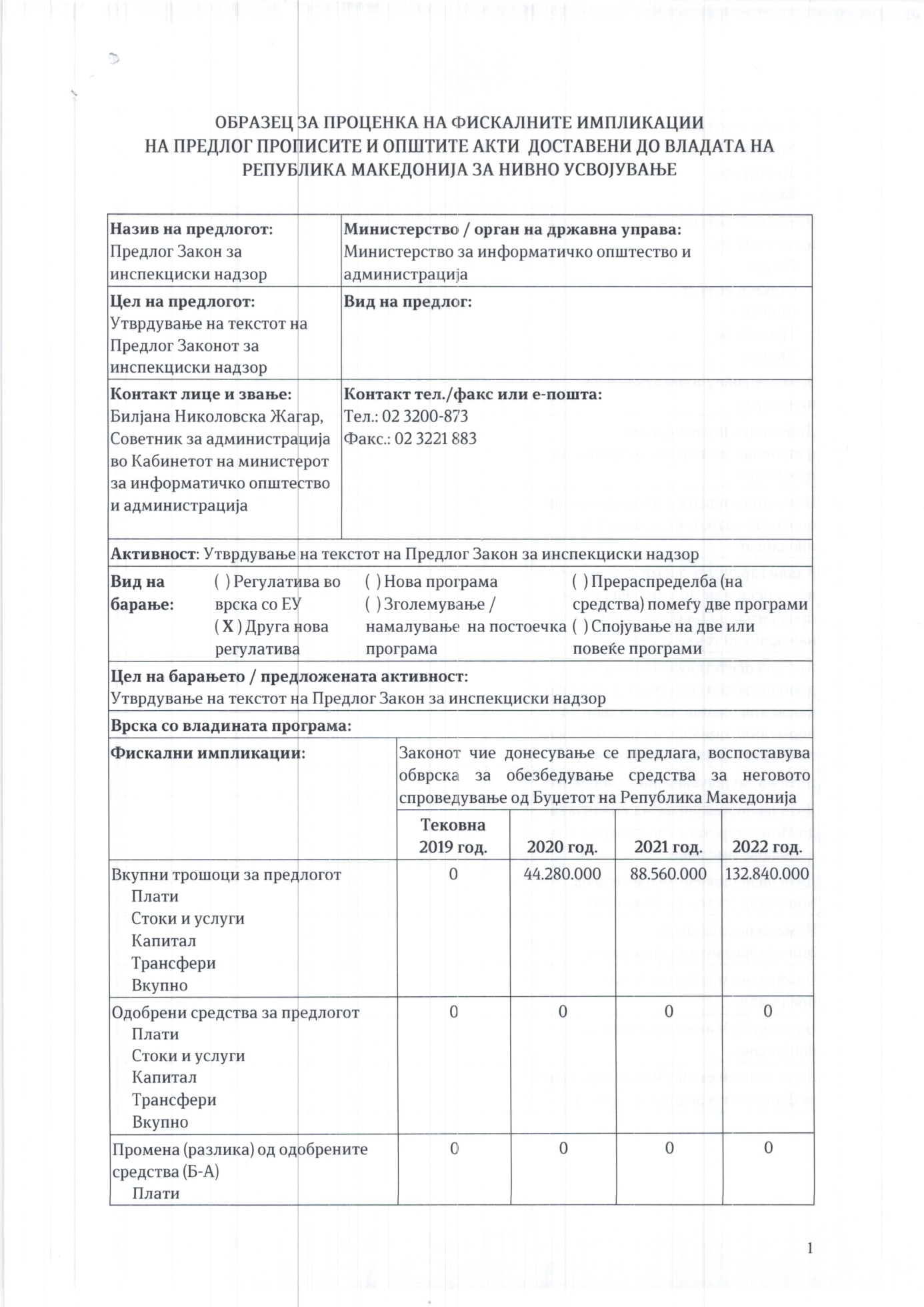 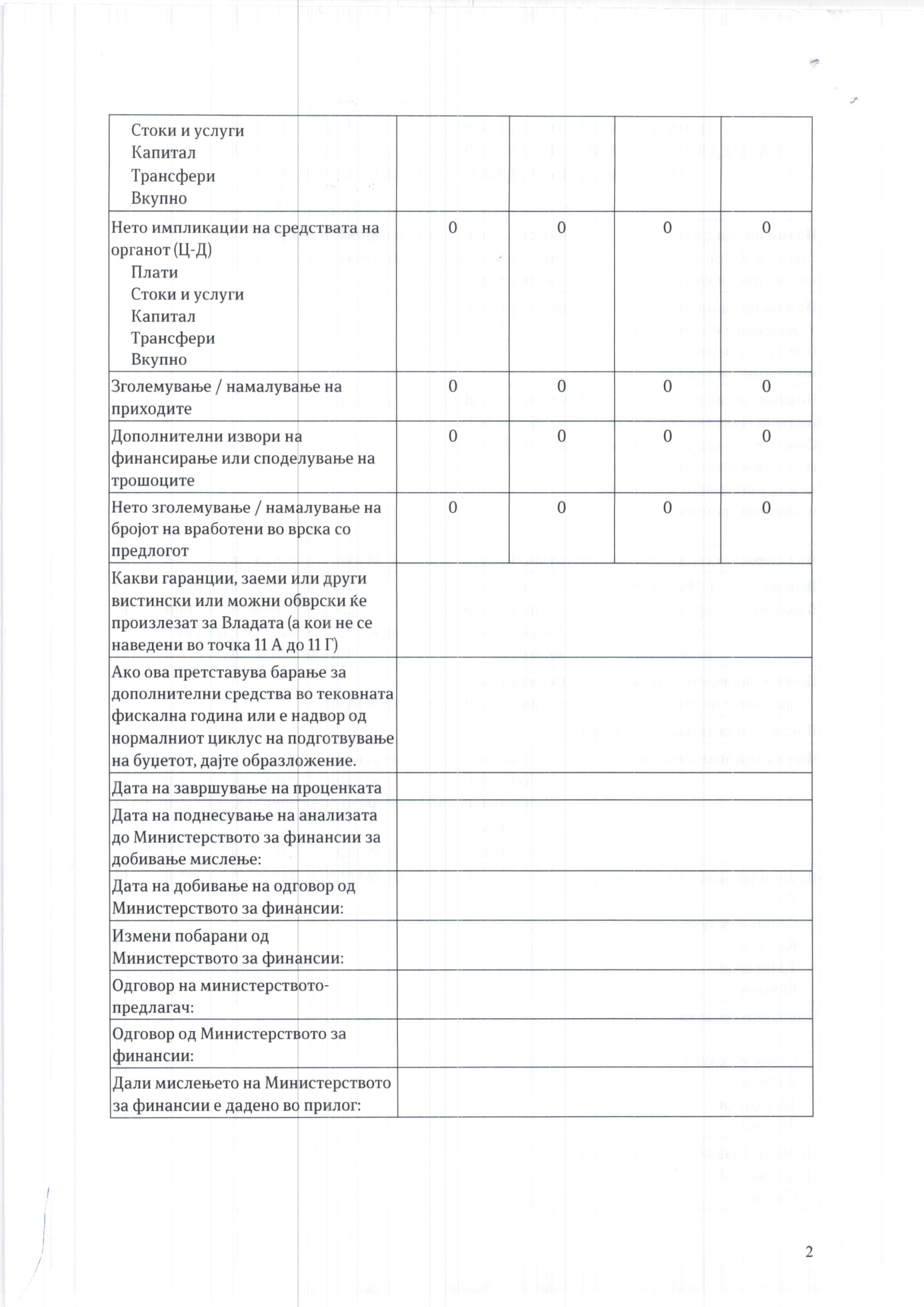 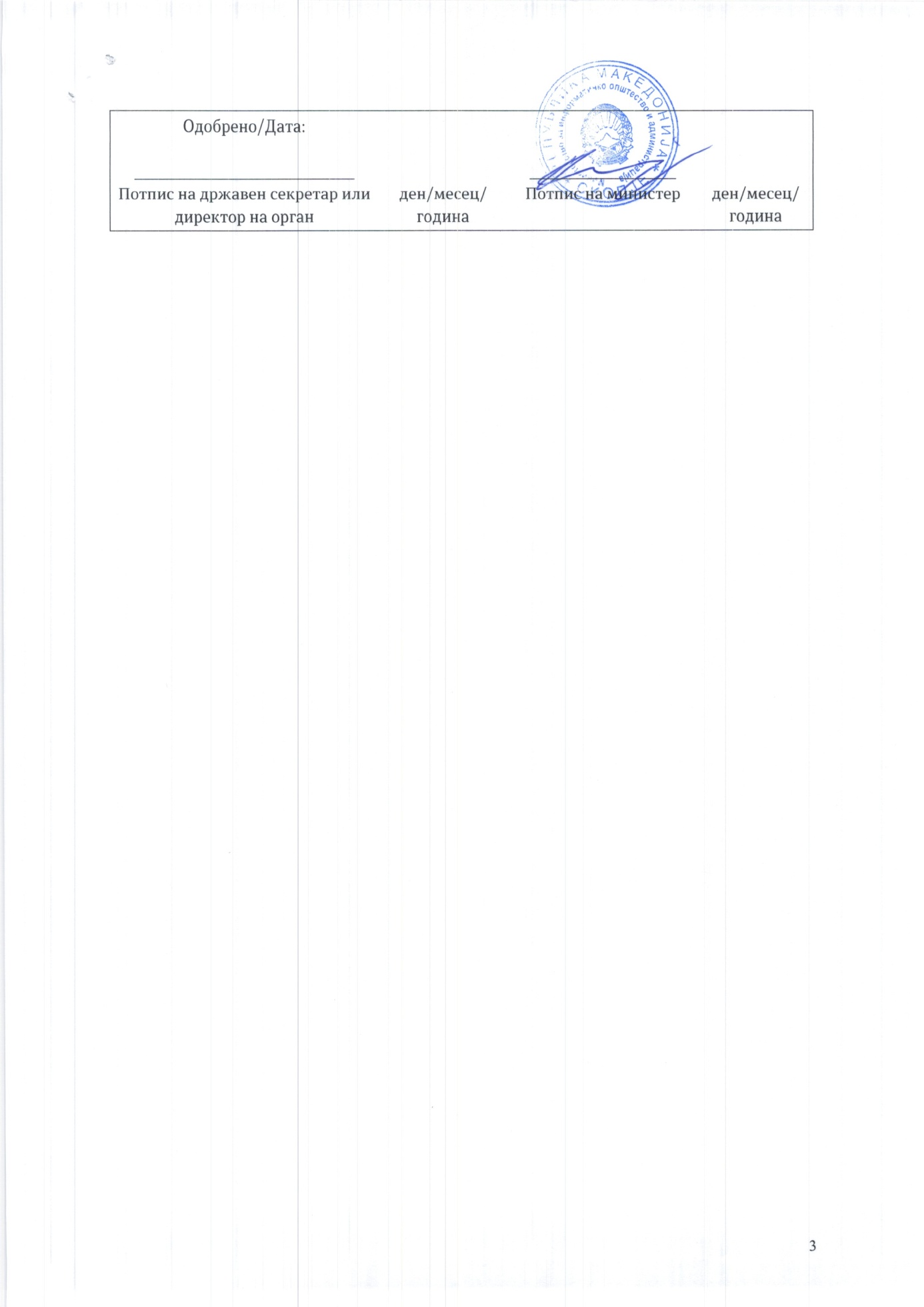 ПРЕДЛАГАЧ:Владата на Република Северна Македонија ПРЕТСТАВНИЦИ:Дамјан Манчевски, министер за информатичко општество и администрација иАлександар Бајдевски, заменик на министерот за информатичко општество и администрацијаПОВЕРЕНИЦИ:м-р Јахи Јахија, државен секретар во Министерството за информатичко општество и администрација и Билјана Николовска Жагар, државен советник во Министерството за информатичко општество и администрација